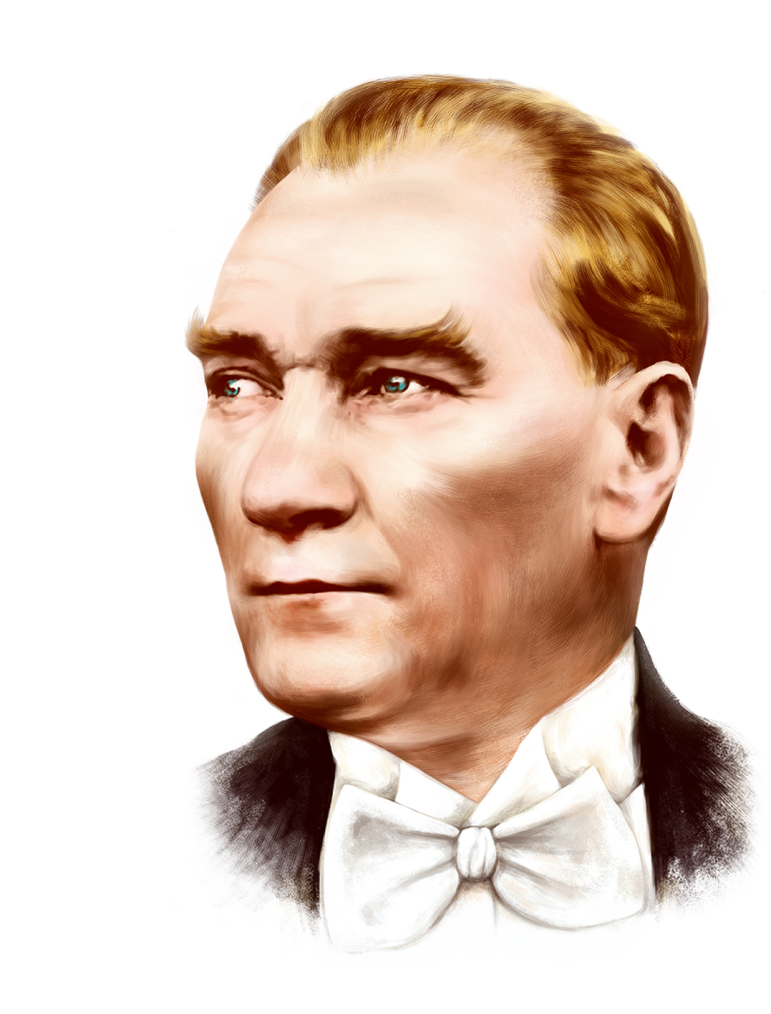 “Muallimler! Yeni nesli, Cumhuriyetin fedakâr öğretmen ve eğiticileri, sizler yetiştireceksiniz, yeni nesil sizin eseriniz olacaktır. Eserin kıymeti, sizin maharetiniz ve fedakârlığınız derecesiyle mütenasip bulunacaktır.”OKUL MÜDÜRÜNÜN SUNUŞUKazanılması gereken asıl büyük servet; para, şöhret ve makamdan öte erdem ve bilgeliktir. Yüreğimizi, ruhumuzu en büyük erdemlerle tezyin ve teçhiz etmeli ve bu amaçlarımızdan vazgeçmeden yolumuza devam etmeliyiz.Belli bir süreç içinde oluşturulan “Maden Asım SÜRÜCÜ YBO Stratejik Planı”  ile okulumuzun misyonu ve vizyonu, var oluş amacına uygun bir biçimde ortaya konulmuş ve bu vizyona ulaşmak için stratejik amaçlar ve hedefler belirlenmiştir. Maden Asım SÜRÜCÜ YBO Stratejik Planı 2015–2019 yılları arasındaki Maden Asım SÜRÜCÜ YBO’nun stratejik amaçlar¨ doğrultusunda, sonuçları ölçülebilir göstergeleri olan hedefler ve alt hedefler ortaya koymaktadır. Sonuçta ürün olarak “Hayata hazır” bireyleri toplumun hizmetine sunmaktır hayalimiz.Murat AKGÜNOkul MüdürüİÇİNDEKİLEROKUL MÜDÜRÜNÜN SUNUŞU	IIIİÇİNDEKİLER	VTABLOLAR DİZİNİ	VIIŞEKİLLER DİZİNİ	VIIKISALTMALAR	VIIITANIMLAR	IXBÖLÜM I: STRATEJİK PLAN HAZIRLIK SÜRECİ	1BÖLÜM II: DURUM ANALİZİ	7A. OKUL/ KURUM TARİHİ GELİŞİM	8B. YASAL YÜKÜMLÜLÜKLER VE MEVZUAT ANALİZİ	8C. FAALİYET ALANLARI İLE ÜRÜN VE HİZMETLER	9D. PAYDAŞ ANALİZİ	9E. KURUM İÇİ VE DIŞI ANALİZ	9F. EĞİTİM VE ÖĞRETİM SİSTEMİNİN SORUN VE GELİŞİM ALANLARI	14G. STRATEJİK PLAN MİMARİSİ	16BÖLÜM III: GELEEĞE YÖNELİM	19A. VİZYON, MİSYON VE TEMEL DEĞERLER	20B. STRATEJİK PLAN GENEL TABLOSU	20C. STRATEJİK AMAÇ, HEDEF VE TEDBİRLER	21BÖLÜM IV: MALİYETLENDİRME	33BÖLÜM V: İZLEME ve DEĞERLENDİRME	35A. 2015-2019 STRATEJİK PLANI İZLEME VE DEĞERLENDİRME MODELİ	36B. 2015-2019 STRATEJİK PLANI BİRİM SORUMLULUKLARI TABLOSU	38TABLOLAR DİZİNİTablo 1: Stratejik Planlama Üst Kurulu	5Tablo 2: Stratejik Planlama Ekibi	5Tablo 3: Müdürlüğümüz Organizasyon Şeması	9Tablo 4: Kurullar ve Komisyonlar	9Tablo 5: Kurum Personel Durumu	10Tablo 6: 2014-2015 Eğitim ve Öğretim Yılı Öğrenci ve Öğretmen Sayıları	11Tablo 7: 2014-2015 Eğitim ve Öğretim Yılı Okul / Derslik / Şube Sayıları	11Tablo 8: Eğitimi Destekleme ve Yetiştirme Kurs Bilgileri	11Tablo 9: 2014-2015 Eğitim ve Öğretim Yılı Taşıma Eğitim Bilgileri	11Tablo 10: 2014-2015 Eğitim ve Öğretim Hayat Boyu Öğrenme Kapsamında Açılan Kurslar ve Kurslara Katılarak Belge Alan Kursiyer Sayısı	11Tablo 11: 2014-2015 Eğitim ve Öğretim Yılı Pansiyon Yatak Kapasitesi ve Yatılı Öğrenci Sayıları	11Tablo 12: 2014-2015 Eğitim ve Öğretim Yılı Burslu Öğrenci Sayıları	11Tablo 13: Yıllara Göre Proje Sayıları	11Tablo 14: 2015-2019 Dönemi Tahmini Maliyet Tablosu	34ŞEKİLLER DİZİNİŞekil 1: Stratejik Plan Oluşum Şeması	3Şekil 2: Elazığ Milli Eğitim Müdürü Stratejik Planlama Modeli	4Şekil 3: Teşkilat Şeması	10Şekil 4: 2015–2019 Stratejik Planı İzleme ve Değerlendirme Modeli	37KISALTMALARTANIMLARBütünleştirici eğitim (kaynaştırma eğitimi): Özel eğitime ihtiyacı olan bireylerin eğitimlerini, destek eğitim hizmetleri de sağlanarak akranlarıyla birlikte resmî veya özel örgün ve yaygın eğitim kurumlarında sürdürmeleri esasına dayanan özel eğitim uygulamalarıdır.Destek eğitim odası: Okul ve kurumlarda, yetersizliği olmayan akranlarıyla birlikte aynı sınıfta eğitimlerine devam eden özel eğitime ihtiyacı olan öğrenciler ile üstün yetenekli öğrenciler için özel araç-gereçler ile eğitim materyalleri sağlanarak özel eğitim desteği verilmesi amacıyla açılan odaları ifade eder.Devamsızlık: Özürlü ya da özürsüz olarak okulda bulunmama durumu ifade eder. Eğitim arama motoru: Sadece eğitim kategorisindeki sonuçların görüntülendiği ve kategori dışı ve sakıncalı içeriklerin filtrelendiğini internet arama motoru.Ortalama eğitim süresi: Birleşmiş Milletler Kalkınma Programının yayınladığı İnsani Gelişme Raporu’nda verilen ve 25 yaş ve üstü kişilerin almış olduğu eğitim sürelerinin ortalaması şeklinde ifade edilen eğitim göstergesini ifade etmektedir.Örgün eğitim dışına çıkma: Ölüm ve yurt dışına çıkma haricindeki nedenlerin herhangi birisine bağlı olarak örgün eğitim kurumlarından ilişik kesilmesi durumunu ifade etmektedir. Örgün eğitim: Belirli yaş grubundaki ve aynı seviyedeki bireylere, amaca göre hazırlanmış programlarla, okul çatısı altında düzenli olarak yapılan eğitimdir. Örgün eğitim; okul öncesi, ilkokul, ortaokul, ortaöğretim ve yükseköğretim kurumlarını kapsar.Özel eğitime ihtiyacı olan bireyler (Özel eğitim gerektiren birey): Çeşitli nedenlerle, bireysel özellikleri ve eğitim yeterlilikleri açısından akranlarından beklenilen düzeyden anlamlı farklılık gösteren bireyi ifade eder.Özel politika veya uygulama gerektiren gruplar (dezavantajlı gruplar): Diğer gruplara göre eğitiminde ve istihdamında daha fazla güçlük çekilen kadınlar, gençler, uzun süreli işsizler, engelliler gibi bireylerin oluşturduğu grupları ifade eder.Özel yetenekli bireyler: Zeka, yaratıcılık, sanat, liderlik kapasitesi, motivasyon ve özel akademik alanlarda yaşıtlarına göre daha yüksek düzeyde performans gösteren bireyi ifade eder.Zorunlu eğitim: Dört yıl süreli ve zorunlu ilkokullar ile dört yıl süreli, zorunlu ve farklı programlar arasında tercihe imkân veren ortaokullar ve imam-hatip ortaokullarından oluşan ilköğretim ile ilköğretime dayalı, dört yıllık zorunlu, örgün veya yaygın öğrenim veren genel, mesleki ve teknik öğretim kademelerinden oluşan eğitim sürecini ifade eder.BÖLÜM I: STRATEJİK PLAN HAZIRLIK SÜRECİMaden Asım SÜRÜCÜ YBO (2015–2019), Okul Müdürlüğünce görevlendirilen aşağıda isimleri bulunan 6 kişilik bir çalışma ekibi tarafından hazırlanmıştır.1.Murat AKGÜN2.Abdurrahman YILDIRIM3.Mehtap MENGİ4.Yeniay DAVULCU5.Mesut KIRTAY6.Ramazan TUNÇ     Okulumuzun Stratejik Planına (2017-2018) Okul Gelişim Yönetim Ekibi(OGYE) tarafından, Okulumuzun toplantı salonunda, çalışma ve yol haritası belirlendikten sonra taslak oluşturularak başlanmıştır. Stratejik Planlama Çalışmaları kapsamında Okulumuzda OGYE üyeleri içerisinden “Stratejik Planlama Çalışma Ekibi” kurulmuştur. Önceden hazırlanan anket formlarında yer alan sorular katılımcılara yöneltilmiş ve elde edilen veriler birleştirilerek paydaş görüşleri oluşturulmuştur. Bu bilgilendirme ve değerlendirme toplantılarında yapılan anketlerle ve hedef kitleye yöneltilen sorularla mevcut durum ile ilgili veriler toplanmıştır.  Stratejik planlama konusunda İl Formatörleri tarafından gerçekleştirilen seminerlerle okul müdürü, müdür yardımcıları, öğretmenler olmak üzere geniş bir paydaş katılımı sağlanmıştır. Okulda Müdür Başyardımcısı Ömer L.Yağcıoğlu tarafından verilen seminerde Strateji Planı hazırlama yasal nedenleri ve amaçları hakkındaki bilgilendirme, stratejik plan öğeleri ve planlama aşamalarına ilişkin konularda bilgiler alınmıştır.                Stratejilerin Belirlenmesi;Stratejik planlama ekibi tarafından, tüm iç ve dış paydaşların görüş ve önerileri bilimsel yöntemlerle analiz edilerek planlı bir çalışmayla stratejik plan hazırlanmıştır. Bu çalışmalarda izlenen adımlar;1.Okulun var oluş nedeni (misyon), ulaşmak istenilen nokta  (vizyon) belirlenip okulumuzun tüm paydaşlarının görüşleri ve önerileri alındıktan sonra vizyona ulaşmak için gerekli olan stratejik amaçlar belirlendi. Stratejik amaçlar; a. Okul içinde ve faaliyetlerimiz kapsamında iyileştirilmesi, korunması veya önlem alınması gereken alanlarla ilgili olan stratejik amaçlar,b. Okul içinde ve faaliyetler kapsamında yapılması düşünülen yenilikler ve atılımlarla ilgili olan stratejik amaçlar,c. Yasalar kapsamında yapmak zorunda olduğumuz faaliyetlere ilişkin stratejik amaçlar olarak da ele alındı.2. Stratejik amaçların gerçekleştirilebilmesi için hedefler konuldu. Hedefler stratejik amaçla ilgili olarak belirlendi. Hedeflerin özgün, ölçülebilir, ulaşılabilir, gerçekçi, zamana bağlı, sonuca odaklı, açık ve anlaşılabilir olmasına özen gösterildi. 3. Hedeflere uygun belli bir amaca ve hedefe yönelen, başlı başına bir bütünlük oluşturan,  yönetilebilir, maliyetlendirilebilir faaliyetler belirlendi. Her bir faaliyet yazılırken  bu faaliyet “amacımıza ulaştırır mı?” sorgulaması yapıldı.4. Faaliyetlerin gerçekleştirilebilmesi için sorumlu ekipler ve uygun zaman belirtildi.5. Faaliyetlerin başarısını ölçmek için performans göstergeleri tanımlandı.6. Strateji, alt hedefler ve faaliyetler/projeler belirlenirken yasalar kapsamında yapmak zorunda olunan faaliyetler, paydaşların önerileri, önümüzdeki dönemde beklenen değişiklikler ve GZFT (SWOT) çalışması göz önünde bulunduruldu.7. GZFT çalışmasında ortaya çıkan zayıf yanlar iyileştirilmeye, tehditler bertaraf edilmeye, güçlü yanlar ve fırsatlar değerlendirilerek kurumun faaliyetlerinde fark yaratılmaya çalışıldı, önümüzdeki dönemlerde beklenen değişikliklere göre de önlemler alınmasına özen gösterildi.8. Strateji, hedef ve faaliyetler kesinleştikten sonra her bir faaliyetİn maliyetlendirmesi yapıldı.9. Maliyeti hesaplanan her bir faaliyet için kullanılacak kaynaklar belirtildi.  Maliyeti ve kaynağı hesaplanan her bir faaliyetin/projenin toplamları hesaplanarak bütçeler ortaya çıkartıldı.Yukarıdaki çalışmalar gerçekleştirildikten sonra Maden Asım SÜRÜCÜ YBO 2015-2019 dönemi stratejik planına son halini vermek üzere Milli Eğitim Müdürlüğü Okul Geliştirme ve Kalite Formatörlerinden görüş istenmiştir. Görüşleri doğrultusunda son düzenlemeler yapılarak plan taslağı son halini almıştır.Şekil 1: Stratejik Plan Oluşum ŞemasıMüdürlüğümüz stratejik planlama üst kurulu ile ilgili bilgiler Tablo 1’de, stratejik planlama koordinasyon ekibi ilgili bilgiler Tablo 2’de, stratejik planlama ekibi ile ilgili bilgiler ise Tablo 3’de gösterilmiştir.Şekil 2: Maden Asım Sürücü YBO Müdürü Stratejik Planlama ModeliTablo 1: Stratejik Planlama Üst KuruluTablo 2: Stratejik Planlama Ekibi2015-2019 yıllarını kapsayan müdürlüğümüz stratejik planlama çalışmalarının başlatıldığı Maden Asım SÜRÜCÜ YBO Müdürü tarafından tüm bölüm ve birimlere duyurulmuştur.Maden Asım SÜRÜCÜ YBO Müdürü başkanlığında üst kurul 7 (yedi) kez toplanmış olup, yapılan çalışmalar hakkında sunumlar yapılmıştır. Yapılan çalışmalar doğrultusunda stratejik plana son hali verilmiştir. Stratejik planlama ekibi ayda bir defa toplanarak müdürlüğümüz stratejik planlaması için toplantılar yapmıştır. “Paydaş Görüş ve Değerlendirme” anketi düzenlenmiş, 3 bin kişiye uygulanmış ve sonuçları değerlendirilerek planlamaya yansıtılmıştır. Müdürlüğümüzün iş birliği içerisinde olduğu tüm paydaşların görüş ve önerileri alınarak planlamaya dâhil edilmiştir. İlçe milli eğitim müdürlüğüne ve okul/kurumlara 2015-2019 yıllarını kapsayan stratejik planlama hakkında bilgilendirme ve bilinçlendirme faaliyetlerinde bulunulmuştur.BÖLÜM II: DURUM ANALİZİDurum analizi bölümünde, müdürlüğümüzün tarihi gelişimi, yasal yükümlülükler ve mevzuat analizi, faaliyet alanları ile ürün ve hizmetler, paydaş analizi, kurum içi analiz ve dışı analizi yer almaktadır.OKUL/ KURUM TARİHİ GELİŞİMOkulun üzerine kurulu olduğu alan daha önce Çok Programlı Lise olarak açılmıştır. 1998 Eğitim-Öğretim yılında bazı bölümleri onarımdan geçirildikten sonra aynı yıl Yatılı İlköğretim Bölge Okulu olarak Eğitim - Öğretime açılmıştır.Okulumuz 1998 yılında Çok Programlı Liseden Yatılı İlköğretim Bölge Okuluna dönüştürülmüştür.2002 Yılında okulumuza Madenli hayırsever işadamı İsmail SÜRÜCÜ tarafından Asım SÜRÜCÜ Kapalı Spor Salonu yaptırılmıştır.Okulumuza 2004 yılında 1 km. uzaklıktaki kaynaktan getirilen temiz su için 17 tonluk su deposu yapılarak öğrencilerimizin içme suyu ihtiyacı karşılanmıştır. 
Okulumuz 2006 yılı temmuz ayında depreme karşı güçlendirme ve onarım tadilatına girmiş olup, 06.12.2007 tarihinde eğitim ve öğretime açılmıştır.YASAL YÜKÜMLÜLÜKLER VE MEVZUAT ANALİZİYasal MevzuatlarT.C. Anayasası1739 Sayılı Milli Eğitim Temel Kanunu652 Sayılı Milli Eğitim Bakanlığının Teşkilat ve Görevleri Hakkındaki Kanun Hükmünde Kararname222 Sayılı Milli Eğitim Temel Kanunu657 Sayılı Devlet Memurları Kanunu5442 Sayılı İl İdaresi Kanunu3308 Sayılı Çıraklık ve Mesleki Eğitim Kanunu439 Sayılı Ek Ders Kanunu4306 Sayılı Zorunlu İlköğretim ve Eğitim Kanunu5018 Sayılı Kamu Mali Yönetim Ve Kontrol KanunuMilli Eğitim Bakanlığı Millî Eğitim Temel Kanunu İle Bazı Kanun ve Kanun Hükmünde Kararnamelerde Değişiklik Yapılmasına Dair 6528 Sayılı Kanunİlköğretim ve Eğitim Kanunu ile Bazı Kanunlarda Değişiklik Yapılmasına Dair 6287 Sayılı Kanun29072 sayılı Millî Eğitim Bakanlığı Okul Öncesi Eğitim ve İlköğretim Kurumları Yönetmeliği28758 sayılı Millî Eğitim Bakanlığı Ortaöğretim Kurumları Yönetmeliği04.04.2014 tarih ve 28962 sayılı Resmi Gazetede yayımlanan Yatırım İzleme ve Koordinasyon Başkanlığı Görev, Yetki ve Sorumlulukları İle Çalışma Usul ve Esaslarına Dair YönetmelikMilli Eğitim Bakanlığı Rehberlik ve Psikolojik Danışma Hizmetleri Yönetmeliği2015-2019 MEB Stratejik Plan Hazırlık Programı konulu 2013/26 sayılı genelge5.8.2010 tarihli ve 27663 sayılı Resmî Gazete ’de yayımlanan Sivil Savunma Uzmanlarının İdari Statüleri, Görevleri, Çalışma Usul ve Esasları ile Eğitimleri Hakkında YönetmelikFAALİYET ALANLARI İLE ÜRÜN VE HİZMETLERMüdürlüğümüz faaliyet alanları ile ürün ve hizmetlerine ait bilgiler Tablo 4’de yer almaktadır.PAYDAŞ ANALİZİMaden Asım Sürücü Yatılı Bölge Ortaokulu Müdürlüğü teşkilat yapısı, mevzuatı, hizmet envanteri, standart dosya planı ile faaliyet alanları ve paydaş görüşme sonuçlarından yararlanılarak paydaş listesi hazırlanmıştır. Etki/önem matrisi kullanılarak paydaş öncelikledirilmesi yapılmış ve nihai paydaş listesi oluşturulmuştur. Önceliği belirlenen paydaşların özelliklerine göre görüş alma yöntemi belirlenmiş ve ’’Paydaş Anketleri” geliştirilmiştir. Anketlerde algı, önem ve öncelik verilmesi gereken alanlar ile iç paydaşlarda kurum içi faktörlere, dış paydaşlarda ise talep ettikleri bilgiye ulaşım durumunu belirleyen maddelere yer verilmiştir. Toplamda 3 bin katılımcıya anket uygulanmıştır. Ayrıca toplantılar ve mülakatlar yapılmıştır. Elde edilen görüş ve öneriler sorun alanlarının belirlenmesinde dikkate alınmış ve geleceğe yönelim bölümündeki hedef ve stratejilere yansıtılmıştır.KURUM İÇİ VE DIŞI ANALİZBu bölümde kurum içi ve kurum dışı analizine ilişkin bilgiler yer almaktadır.Kurum İçi AnalizKurum içi analiz bölümünde, müdürlüğümüze ait genel istatistiki bilgiler, paydaş görüş anketi sonuçları, eğitim öğretimde temel istatistiki bilgiler yer almaktadır.Organizasyon YapısıMüdürlüğümüz organizasyon şeması ile ilgili bilgiler Tablo 5’de, kurullar ve komisyonlar ile ilgili bilgiler Tablo 6’de ve teşkilat şeması Şekil 3’de yer almaktadır.Tablo 3: Müdürlüğümüz Organizasyon ŞemasıTablo 4: Kurullar ve KomisyonlarŞekil 3: Teşkilt ŞemasıEğitim Öğretimde Temel İstatistikler Eğitim Öğretimde ile ilgili temel istatistiki bilgiler; TÜİK verileri, MEBBİS/MEİS modülünden alının veriler ve müdürlüğümüz şubelerinden alınan bilgiler doğrultusundan hazırlanmıştır. Tablo 5: Kurum Personel DurumuTablo 6: 2017-2018 Eğitim ve Öğretim Yılı Öğrenci ve Öğretmen Sayıları Tablo 7: 2017-2018 Eğitim ve Öğretim Yılı Okul / Derslik / Şube SayılarıTablo 8: Eğitimi Destekleme ve Yetiştirme Kurs BilgileriTablo 9: 2017-2018 Eğitim ve Öğretim Yılı Taşıma Eğitim Bilgileri Tablo 10: 2017-2018 Eğitim ve Öğretim Hayat Boyu Öğrenme Kapsamında Açılan Kurslar ve Kurslara Katılarak Belge Alan Kursiyer SayısıTablo 11: 2017-2018 Eğitim ve Öğretim Yılı Pansiyon Yatak Kapasitesi ve Yatılı Öğrenci SayılarıTablo 12: 2017-2018 Eğitim ve Öğretim Yılı Burslu Öğrenci SayılarıTablo 13: Yıllara Göre Proje Sayıları“Bu Benim Eserim (BBE) Projesi” çalışmaları kapsamında;2016-2017 Eğitim-Öğretim yılında herhangi bir çalışmamız olmamıştır.TUBİTAK 4006 Bilim Fuarları;2016-2017 Eğitim-Öğretim yılında herhangi bir çalışmamız olmamıştır. “Eğitimde Kalite Yönetim Sistemi” çalışmaları kapsamında;2016-2017 Eğitim-Öğretim yılında herhangi bir çalışmamız olmamıştır.“Beyaz Bayrak Projesi” kapsamında;2016-2017 Eğitim-Öğretim yılında okulumuz beyaz bayrak almaya hak kazanmamıştır.Rehberlik Çalışmaları;Okulumuzda 1 ve 8. sınıflarda öğrenim gören öğrencilerimize bir üst kurum sınavlarına yönelik her yıl düzenli periyotlarla Rehberlik ve Araştırma Merkezi koordinesinde rehberlik ve yönlendirme çalışmaları yapılmaktadır.Kurum Dışı AnalizÜst Politika BelgeleriÜst politika belgelerinde Müdürlüğümüz görev alanına giren konular ayrıntılı olarak taranmış ve bu belgelerde yer alan politikalar incelenmiştir. Stratejik plan çalışmaları kapsamında taranmış olan politika belgeleri;Avrupa Birliği Müktesebatı ve İlerleme Raporları10. Kalkınma PlanıOrta Vadeli Mali PlanOrta Vadeli Program62. Hükümet ProgramıBakanlık MevzuatıMEB 2010-2014 Stratejik PlanıElazığ Milli Eğitim Müdürlüğü 2010-2014 Stratejik PlanıMaden ilçe Milli Eğitim Müdürlüğü 2010-2014 Stratejik PlanıMEB 2015-2019 Stratejik PlanıElazığ Milli Eğitim Müdürlüğü 2015-2019 Stratejik PlanıMaden ilçe Milli Eğitim Müdürlüğü 2015-2019 Stratejik PlanıMillî Eğitim Şura KararlarıMillî Eğitim Kalite ÇerçevesiElazığ İl Özel İdaresi Stratejik PlanıTÜBİTAK Vizyon 2023 Eğitim ve İnsan Kaynakları RaporuTürkiye Yeterlilikler ÇerçevesiBilgi Toplumu Stratejisi ve Eylem PlanıHayat Boyu Öğrenme Strateji BelgesiMeslekî ve Teknik Eğitim Strateji BelgesiMesleki Eğitim Kurulu KararlarıUlusal Öğretmen Strateji BelgesiUlusal ve Uluslararası Kuruluşların Eğitim ve Türkiye ile İlgili RaporlarıGüçlü Yönler, Zayıf Yönler, Fırsatlar ve TehditlerEĞİTİM VE ÖĞRETİM SİSTEMİNİN SORUN VE GELİŞİM ALANLARIPaydaş analizi, kurum içi ve dışı analiz sonucunda Müdürlüğün faaliyetlerine ilişkin gelişim ve sorun alanları tespit edilmiştir. Belirlenen gelişim ve sorun alanları üç tema altında gruplandırılarak plan mimarisinin oluşturulmasında temel alınmıştır.Müdürlüğümüzün Gelişim ve Sorun Alanları;Eğitim ve Öğretime Erişimde 6,Eğitim ve Öğretimde Kalitede 13,Kurumsal Kapasitede 9,olmak üzere toplam 28 sorun/gelişim alanı tespit edilmiştir.STRATEJİK PLAN MİMARİSİEğitim ve Öğretime ErişimEğitim ve Öğretime Katılım ve TamamlamaOkul öncesi eğitimde okullaşma Zorunlu eğitimde okullaşma devam ve tamamlamaHayat boyu öğrenmeye katılımÖzel eğitime erişim ve tamamlamaÖzel Politika gerektiren gurupların eğitim ve öğretime erişimiEğitim ve Öğretimde KaliteÖğrenci Başarısı ve Öğrenme KazanımlarıÖğrenciÖğretmen Eğitim - öğretim ortamı ve çevresiRehberlikEğitim ve Öğretim ile İstihdam İlişkisinin GeliştirilmesiSektörle iş birliğiHayata ve istihdama hazırlamaMesleki rehberlikYabancı Dil ve HareketlilikYabancı dil yeterliliğiUluslararası hareketlilikKurumsal KapasiteBeşeri Alt Yapıİnsan kaynakları yönetimiİnsan kaynaklarının eğitimi ve geliştirilmesiFiziki, Mali ve Teknolojik Alt YapıFinansal kaynakların etkin yönetimiEğitim tesisleri ve alt yapıDonatımYönetim ve OrganizasyonKurumsal yapının iyileştirilmesiBürokrasinin azaltılmasıİş analizleri ve iş tanımlarıİzleme ve değerlendirmeAvrupa Birliğine uyum ve uluslararasılaşma Sosyal tarafların katılımı ve yönetişim Çoğulculuk Katılımcılık Şeffaflık ve hesap verebilirlikKurumsal iletişimBilgi YönetimiElektronik ağ ortamlarının etkinliğinin artırılmasıVeri toplama ve analizVeri iletimi ve bilgi paylaşımıBÖLÜM III: GELEEĞE YÖNELİMGeleceğe yönelim bölümünde vizyon, misyon ve temel değerler ile stratejik amaçlar, stratejik hedefler, performans göstergeleri ve stratejiler yer almaktadır.VİZYON, MİSYON VE TEMEL DEĞERLERVİZYONHer öğrencinin iyi bir üst eğitim kurumuna yerleşmesini ve sosyal becerilerini geliştirmesini, toplumsal ve milli değerleri yaşamasını sağlamak, çocuklarımıza mutlu ve başarılı bireyler olma isteği ve yeteneğini kazandırmaktır.MİSYONBüyük düşünebilen ve bunu hayata geçirme çabasında olan, insanların mutluluğunu hedeflemiş, milli ve manevi kültürünü evrensel değerler içinde koruyup geliştiren, bilgiyi etkili ve verimli kullanabilecek, dünya çapında bireyler yetiştiren bir eğitim kurumu olmaktır.TEMEL DEĞERLERÖnce insan,Karşılıklı güven ve dürüstlük,Sabırlı, hoşgörülü ve kararlılık,Eğitimde süreklilik anlayışı,Adaletli performans değerlendirme,Bireysel farkları dikkate almak,Kendisiyle ve çevresi ile barışık olmak,Yetkinlik, üretkenlik ve girişimcilik ruhuna sahip olmak,Doğa ve çevreyi koruma bilinci,Sürekli gelişimSorumluluk duygusu ve kendine güven bilincini kazandıracakSTRATEJİK PLAN GENEL TABLOSUStratejik Amaç 1Bütün bireylerin eğitim ve öğretime adil şartlar altında erişmesini sağlamak.Stratejik Hedef 1.1	Plan dönemi sonuna kadar dezavantajlı gruplar başta olmak üzere, eğitim ve öğretimin her tür ve kademesinde katılım ve tamamlama oranlarını artırmak.Stratejik Amaç 2Bütün bireylere ulusal ve uluslararası ölçütlerde bilgi, beceri, tutum ve davranışın kazandırılması ile girişimci, yenilikçi, yaratıcı, dil becerileri yüksek, iletişime ve öğrenmeye açık, öz güven ve sorumluluk sahibi sağlıklı ve mutlu bireylerin yetişmesine imkân sağlamak.Stratejik Hedef 2.1	Bütün bireylerin bedensel, ruhsal ve zihinsel gelişimlerine yönelik faaliyetlere katılım oranını ve öğrencilerin akademik başarı düzeylerini artırmak.Stratejik Hedef 2.2	Hayat boyu öğrenme yaklaşımı çerçevesinde, işgücü piyasasının talep ettiği beceriler ile uyumlu bireyler yetiştirerek istihdam edilebilirliklerini artırmak.Stratejik Hedef 2.3	Eğitimde yenilikçi yaklaşımlar kullanılarak bireylerin yabancı dil yeterliliğini ve uluslararası öğrenci/öğretmen hareketliliğini artırmakStratejik Amaç 3Beşeri, mali, fiziki ve teknolojik yapı ile yönetim ve organizasyon yapısını iyileştirerek eğitime erişimi ve eğitimde kaliteyi artıracak etkin ve verimli işleyen bir kurumsal yapıyı tesis etmek.Stratejik Hedef 3.1	Müdürlüğümüz hizmetlerinin etkin sunumunu sağlamak üzere insan kaynaklarının yapısını ve niteliğini geliştirmek.Stratejik Hedef 3.2	Plan dönemi sonuna kadar, belirlenen kurum standartlarına uygun eğitim ortamlarını tesis etmek; etkin, verimli bir mali yönetim yapısını oluşturmak.Stratejik Hedef 3.3	Etkin bir izleme ve değerlendirme sistemiyle desteklenen, bürokrasinin azaltıldığı, çoğulcu, katılımcı, şeffaf ve hesap verebilir bir yönetim ve organizasyon yapısını plan dönemi sonuna kadar oluşturmak.TEMA:1
EĞİTİM VE ÖĞRETİME ERİŞİMStratejik Amaç 1Bütün bireylerin eğitim ve öğretime adil şartlar altında erişmesini sağlamak.Stratejik Hedef 1.1Plan dönemi sonuna kadar dezavantajlı gruplar başta olmak üzere, eğitim ve öğretimin her tür ve kademesinde katılım ve tamamlama oranlarını artırmak.Performans GöstergeleriBu hedefin gerçekleşmesi ile örgün öğretimin her kademesinde okullaşma oranlarının ve hayat boyu öğrenmeye katılımın artması, devamsızlığın ve erken ayrılmaların azalması, özellikle kız öğrenciler ve engelliler olmak üzere özel politika gerektiren grupların eğitime erişim olanaklarının artması, özel öğretim kurumlarının payının artması beklenmektedir.StratejilerTEMA:2
EĞİTİM-ÖĞRETİMDE KALİTEStratejik Amaç 2Bütün bireylere çağın gerektirdiği bilgi, beceri, tutum ve davranışın kazandırılması ile girişimci, yenilikçi, yaratıcı, dil becerileri yüksek, iletişime ve öğrenmeye açık, öz güven ve sorumluluk sahibi, sağlıklı ve mutlu bireylerin yetişmesine imkân sağlamak.Stratejik Hedef 2.1Bütün bireylerin bedensel, ruhsal ve zihinsel gelişimlerine yönelik faaliyetlere katılım oranını ve öğrencilerin akademik başarı düzeylerini artırmak.Performans GöstergeleriHedefin gerçekleştirilmesi ile potansiyelinin farkında, ruhen ve bedenen sağlıklı, iletişim becerileri yüksek ve akademik yönden başarılı bireylerin yetişmesine imkân sağlanacağı düşünülmektedir.StratejilerStratejik Hedef 2.2Hayat boyu öğrenme yaklaşımı çerçevesinde, işgücü piyasasının talep ettiği beceriler ile uyumlu bireyler yetiştirerek istihdam edilebilirliklerini artırmak.Performans GöstergeleriHedefin gerçekleştirilmesi ile işgücü piyasasının talep ettiği beceriler ile uyumlu ve hayat boyu öğrenme felsefesine sahip bireyler yetiştirerek istihdam edilebilirlikleri artırılacaktır.StratejilerStratejik Hedef 2.3Eğitimde yenilikçi yaklaşımlar kullanılarak bireylerin yabancı dil yeterliliğini ve uluslararası öğrenci/öğretmen hareketliliğini artırmakPerformans GöstergeleriHedefin gerçekleştirilmesi ile yenilikçi yaklaşımlar kullanılarak bireylerin yabancı dil yeterliliğini ve uluslararası öğrenci/öğretmen hareketliliği artırılacaktır.StratejilerTEMA:3
KURUMSAL KAPASİTEStratejik Amaç 3Beşeri, mali, fiziki ve teknolojik yapı ile yönetim ve organizasyon yapısını iyileştirerek eğitime erişimi ve eğitimde kaliteyi artıracak etkin ve verimli işleyen bir kurumsal yapıyı tesis etmek.Stratejik Hedef 3.1Müdürlüğümüz hizmetlerinin etkin sunumunu sağlamak üzere insan kaynaklarının yapısını ve niteliğini geliştirmek.Performans GöstergeleriHedefin gerçekleştirilmesi ile müdürlüğümüz insan kaynaklarının sürekli mesleki gelişiminin sağlanması, yöneticilerin yeterliliklerinin geliştirilmesi ve atamalarda liyakatin esas alınması, personel atama ve yer değiştirmelerinin ihtiyaçlar doğrultusunda gerçekleştirilmesi beklenmektedir.StratejilerStratejik Hedef 3.2Plan dönemi sonuna kadar, belirlenen kurum standartlarına uygun eğitim ortamlarını tesis etmek ve etkin, verimli bir mali yönetim yapısı oluşturmak.Performans GöstergeleriHedefin gerçekleştirilmesi ile belirlenen kurum standartlarına uygun eğitim ortamları tesis edilecek ve etkin, verimli bir mali yönetim yapısı oluşturulması planlanmaktadır.StratejilerStratejik Hedef 3.3Plan dönemi sonuna kadar etkin bir izleme ve değerlendirme sistemiyle desteklenen, bürokrasinin azaltıldığı, çoğulcu, katılımcı, şeffaf, hesap verebilir sahip bir yönetim ve organizasyon yapısını oluşturmak.Performans GöstergeleriHedefin gerçekleştirilmesi ile 5018 sayılı Kamu Mali Yönetimi ve Kontrol Kanunu’nun getirmiş olduğu çağdaş yönetim anlayışının bileşenlerinden olan “çoğulculuk, katılımcılık, şeffaflık, hesap verebilirlik, sistem odaklı denetim” ilkeleriyle müdürlüğümüz yönetim yapısının bütünleştirilerek kurumsal idarenin geliştirilmesi beklenmektedir.StratejilerBÖLÜM IV: MALİYETLENDİRMEStratejik planlama sürecinin önemli bir unsuru olan maliyetlendirme, belirlenen amaç ve hedeflere ulaşmak için gerekli kaynakların bütçeyle ilişkilendirilmesini ve harcamaların önem sırasına göre gerçekleştirilmesini sağlamaktadır. Böylelikle kaynakların amaçlar doğrultusunda etkili ve verimli bir şekilde kullanılması mümkün olabilecektir. Bu kapsamda, belirlenen Stratejiler doğrultusunda gerçekleştirilecek faaliyet ve projeler ile bunların tahmini kaynak ihtiyacı belirlenmiştir.Müdürlüğümüz 2015-2019 Stratejik Planı’nda yer alan stratejik amaçların gerçekleştirilebilmesi için beş yıllık süre için tahmini ………………… TL’lik kaynağa ihtiyaç duyulmaktadır. Planda yer alan hedeflerin maliyet tahmini toplamından her bir amacın tahmini maliyetine, amaç maliyetleri toplamından ise stratejik planın tahmini maliyetine ulaşılmıştır.Müdürlüğümüz stratejik planında belirtilen amaç ve hedeflerin maliyetleri aşağıdaki tabloda sunulmuştur.Tablo 14: 2015-2019 Dönemi Tahmini Maliyet TablosuBÖLÜM V: İZLEME ve DEĞERLENDİRME2015-2019 STRATEJİK PLANI İZLEME VE DEĞERLENDİRME MODELİMüdürlüğümüz 2015–2019 Stratejik Planı İzleme ve Değerlendirme Model’inin çerçevesini;2015–2019 Stratejik Planı ve performans programlarında yer alan performans göstergelerinin gerçekleşme durumlarının tespit edilmesi,Performans göstergelerinin gerçekleşme durumlarının hedeflerle kıyaslanması,Sonuçların raporlanması ve paydaşlarla paylaşımı,Güncelleme dâhil gerekli tedbirlerin alınmasısüreçleri oluşturmaktadır.Stratejik planda yer alan performans göstergelerinin gerçekleşme durumlarının tespiti yılda iki kez yapılacaktır. İlki her yılın Temmuz ayı içerisinde göstergelerin gerçekleşme durumları hakkında hazırlanan rapor üst yöneticiye sunulacak ve böylelikle göstergelerdeki yıllık hedeflere ulaşılmasını sağlamak üzere gerekli görülebilecek stratejilerin alınması sağlanacaktır.Yılın tamamını kapsayan ikinci izleme Şubat ayı sonuna kadar(ilk izlemeyi takip eden) yılsonu gerçekleşme durumları, varsa gösterge hedeflerinden sapmalar ve bunların nedenleri üst yönetici başkanlığında harcama birim yöneticilerince değerlendirilerek gerekli tedbirlerin alınması sağlanacaktır. Ayrıca stratejik planın yıllık izleme ve değerlendirme raporu hazırlanarak kamuoyu ile paylaşılacaktır.Şekil 4: 2015–2019 Stratejik Planı İzleme ve Değerlendirme Modeli2015-2019 STRATEJİK PLANI BİRİM SORUMLULUKLARI TABLOSUT.C.ELAZIĞ VALİLİĞİ / MADEN KAYMAKAMLIĞIMaden Asım Sürücü Yatılı Bölge Ortaokulu Müdürlüğü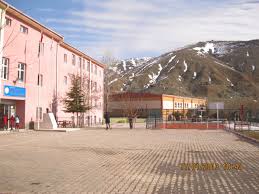 Maden Asım Sürücü Yatılı Bölge Ortaokulu Müdürlüğü2015-2019 Stratejik PlanıAralık- 2015Mustafa Kemal ATATÜRK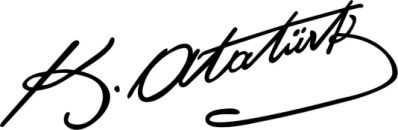 MEBMillî Eğitim BakanlığıMEMMillî Eğitim MüdürlüğüSGBStrateji Geliştirme BaşkanlığıİKBİnsan Kaynakları BölümüSPStratejik PlanAR-GEAraştırma, GeliştirmeABAvrupa BirliğiTÜBİTAKTürkiye Bilimsel ve Teknolojik Araştırma KurumuMEBBİSMillî Eğitim Bakanlığı Bilişim SistemleriE-okulOkul Yönetim Bilgi SistemiFATİHFırsatları Artırma ve Teknolojiyi İyileştirme HareketiDPTDevlet Planlama TeşkilatıKHKKanun Hükmünde KararnameTEOGTemel Eğitimden Ortaöğretime GeçişHBÖHayat Boyu ÖğrenmeİHLİmam-Hatip LisesiMTEMesleki ve Teknik EğitimSWOTStrenghts, Weaknesses, Opportunıtıes, Threats PESTPolitik, Ekonomik, Sosyolojik, TeknolojikGZFTGüçlü, Zayıf, Fırsat, TehditTÜİKTürkiye İstatistik KurumuSTKSivil Toplum Kuruluşlarıvs.vesairevb.ve benzeris.SayfaBİRİNCİ BÖLÜMSTRATEJİK PLAN HAZIRLIK SÜRECİS.NOADI SOYADIGÖREVİ1Murat AKGÜNOkul Müdürü2Ramazan TUNÇMüdür Yardımcısı3Abdulcebbar TEKİNÖğretmen4İbrahim AKBULUTOkul/Aile Birliği Başkanı5İzzet TAŞDEMİROkul/Aile Birliği yönetim kurulu üyesiS.NoADI SOYADIGÖREVİ1Mahmut AKILOTUMüdür Yardımcısı2Mürvet NAMLIÖğretmen3Emin ARSLANÖğretmen4Ömer ÇELEBİVeliİKİNCİ BÖLÜMDURUM ANALİZİADIGÖREVLERİKurul / Komisyon AdıGöreviÖğrenci Disiplin KuruluYönetmelikteki GörevlerZümre Öğretmenler KuruluYönetmelikteki GörevlerOkul Sütü KomisyonuYönetmelikteki GörevlerOkul-Aile Birliği KuruluYönetmelikteki GörevlerGörev AdıGöreviHarcama Yetkilisi5018 Sayılı Kanun’daki GörevleriGerçekleştirme Görevlisi5018 Sayılı Kanun’daki GörevleriGÖREV ÜNVANIASİLVEKİLBOŞTOPLAMOkul Müdürü11Müdür Baş Yardımcısı11Müdür Yardımcısı22Öğretmen17320Hizmetli22Sürekli İşçi22Hizmet Alımı66                                                  Öğrenci Sayısına                                                   Öğrenci Sayısına                                                   Öğrenci Sayısına Öğretmen SayısıÖğretmen SayısıÖğretmen SayısıÖğretmen Sayısı2017-20182017-20182017-20182017-2018KızErkekKızErkek477389 Toplam 1201201717Eğitim ve Öğretim YılıOkul / Derslik / Şube Sayıları2017-201811Eğitim ve Öğretim YılıKurs SayısıKursiyer / Öğrenci SayısıGörevli Öğretmen Sayısı2017-20184708Eğitim ve Öğretim YılıKurs SayısıKursiyer / Öğrenci SayısıKurslara Katılarak Belge Alan2017-2018---Eğitim ve Öğretim YılıPansiyon Yatak KapasitesiYatılı Öğrenci Sayıları2014-2015170115Eğitim ve Öğretim YılıBurslu Öğrenci Sayıları2017-20180Eğitim ve Öğretim YılıYEREL PROJELER(SODES – Kalkınma Ajansı vb.)YEREL PROJELER(SODES – Kalkınma Ajansı vb.)YEREL PROJELER(SODES – Kalkınma Ajansı vb.)YEREL PROJELER(SODES – Kalkınma Ajansı vb.)ULUSAL PROJELER(Tübitak, BBE vb.)ULUSAL PROJELER(Tübitak, BBE vb.)ULUSAL PROJELER(Tübitak, BBE vb.)ULUSLARARASI PROJELER(AB Projeleri vb.)ULUSLARARASI PROJELER(AB Projeleri vb.)ULUSLARARASI PROJELER(AB Projeleri vb.)ULUSLARARASI PROJELER(AB Projeleri vb.)Eğitim ve Öğretim YılıProje SayısıKatılan Öğretmen SayısıKatılan Öğrenci SayısıProjelerinToplamBütçesi(TL)Proje SayısıKatılan Öğretmen SayısıKatılan Öğrenci SayısıProje SayısıKatılan Öğretmen SayısıKatılan Öğrenci SayısıProjelerinToplamBütçesi(€)ProjelerinToplamBütçesi(€)2014-201500002015-201600002016-20170000TOPLAM0000GÜÇLÜ YÖNLERGÜÇLÜ YÖNLERGÜÇLÜ YÖNLEREğitim ve Öğretime ErişimEğitim ve Öğretimde KaliteKurumsal KapasiteOkul vizyonunun ve misyonunun belirlenmiş olması.1.Genç ve istekli öğretim kadrosunun olması3.Sınıf mevcutlarının uygun olması.ZAYIF YÖNLERZAYIF YÖNLERZAYIF YÖNLEREğitim ve Öğretime ErişimEğitim ve Öğretimde KaliteKurumsal KapasiteAna sınıfınının olmaması.1.Velilerin okul ile iletişiminin az olması.1.Öğrencilerin, eğitim-öğretim ile ilgili ihtiyaçlarını karşılayabilecekleri alanlara uzak olmasıFIRSATLARFIRSATLARFIRSATLAREğitim ve Öğretime ErişimEğitim ve Öğretimde KaliteKurumsal KapasiteOkulun şehir gürültüsünden uzak bir yerleşkede bulunması1.Fiziki alanların geliştirmeye açık olması1.Diğer okul ve kurumlarla iletişimin güçlü olmasıTEHDİTLERTEHDİTLERTEHDİTLEREğitim ve Öğretime ErişimEğitim ve Öğretimde KaliteKurumsal KapasiteVelilerin ekonomik durumunun düşük olması1.Köylerin göç vermesi.1. Köylerin ulaşım sıkıntısının olmamasıEĞİTİM VE ÖĞRETİM SİSTEMİNİN SORUN VE GELİŞİM ALANLARIEĞİTİM VE ÖĞRETİM SİSTEMİNİN SORUN VE GELİŞİM ALANLARIEĞİTİM VE ÖĞRETİM SİSTEMİNİN SORUN VE GELİŞİM ALANLARIEğitim ve Öğretime ErişimEğitim ve Öğretimde KaliteKurumsal KapasiteZorunlu Eğitimde devamsızlık Zorunlu eğitimden erken ayrılmaÖğrencilere yönelik oryantasyon faaliyetleriHayat boyu öğrenmeye katılımÖzel eğitime ihtiyaç duyan bireylerin uygun eğitime erişimiKız çocukları başta olmak üzere özel politika gerektiren grupların eğitime erişimiBilimsel, kültürel, sanatsal ve sportif faaliyetlerOkuma kültürü Örgün ve yaygın eğitimi destekleme ve yetiştirme kurslarElektronik ders içerikleriEğitimde ve öğretim süreçlerinde bilgi ve iletişim teknolojilerinin kullanımıÜstün yetenekli öğrencilere yönelik eğitim öğretim hizmetleriÖzel eğitime ihtiyacı olan bireylere sunulan eğitim ve öğretim hizmetleriOkul sağlığı ve hijyen Eğitsel, mesleki ve kişisel rehberlik hizmetleriHayat boyu rehberlik hizmetiÖğrencilerin sınav kaygısıEğitsel değerlendirme ve tanılamaHayat boyu öğrenme kapsamında sunulan kursların niteliği Çalışanların ödüllendirilmesi ve motivasyonİnsan kaynağının genel ve mesleki yeterliklerinin geliştirilmesiHizmetiçi eğitim kalitesiAlternatif finansman kaynaklarının artırılmasıOkul ve kurumun sosyal, kültürel, sanatsal ve sportif faaliyet alanlarının yetersizliğiÖzel eğitime ihtiyacı olan öğrencilere uygun eğitim ve öğretim ortamları Stratejik yönetim ve planlama anlayışıİş sağlığı ve güvenliği İstatistik ve bilgi teminiÜÇÜNCÜ BÖLÜMGELECEĞE YÖNELİMSTRATEJİK AMAÇ, HEDEF VE TEDBİRLERNoPerformans GöstergeleriPerformans GöstergeleriÖnceki YıllarÖnceki YıllarÖnceki YıllarHedefNoPerformans GöstergeleriPerformans Göstergeleri2014201520162019İlkokul birinci sınıf öğrencilerinden en az bir yıl okul öncesi eğitim almış olanların oranı (%)İlkokul birinci sınıf öğrencilerinden en az bir yıl okul öncesi eğitim almış olanların oranı (%)00092Örgün eğitimde 20 gün ve üzeri devamsız öğrenci oranı (%)İlkokul00010Örgün eğitimde 20 gün ve üzeri devamsız öğrenci oranı (%)Ortaokul11120Örgün eğitimde 20 gün ve üzeri devamsız öğrenci oranı (%)Ortaöğretim10Eğitim ve öğretimden erken ayrılma oranı (%)Eğitim ve öğretimden erken ayrılma oranı (%)0012,50Ortaöğretimde örgün eğitim dışına çıkan öğrenci oranı (%)Ortaöğretimde örgün eğitim dışına çıkan öğrenci oranı (%)5Hayat boyu öğrenmeye katılım oranı (%)Hayat boyu öğrenmeye katılım oranı (%)8Hayat boyu öğrenme kapsamındaki kursları tamamlama oranı (%)Hayat boyu öğrenme kapsamındaki kursları tamamlama oranı (%)90909080NoStratejilerAna SorumluDiğer Sorumlu BirimlerOkullaşma oranlarının düşük olduğu bölgelerde eğitimin önemi ve getirileri hakkında bilgilendirme çalışmaları yapılacaktır. MURAT AKGÜNREHBERLİK SERVİSİYatılılık ve bursluluk imkânlarının tanıtılmasına yönelik çalışmalar yapılacaktır.MURAT AKGÜNREHBERLİK SERVİSİGeçici koruma altındaki yabancılar veya vatansız olarak ilmizde bulunanların da bulundukları sürece eğitim görmelerini sağlamak üzere bu öğrencilerin eğitim sistemine entegrasyonunun sağlanması, denklik işlemlerinde yaşanan sorunların giderilmesi ve bu alanda eğitime ilişkin yaşanan genel sıkıntıların bertaraf edilmesi için çalışmalar yapılacaktır.MURAT AKGÜNREHBERLİK SERVİSİÖzel eğitim ihtiyacı olan bireylerin tespiti için etkili bir tarama ve tanılama sistemi geliştirilecek ve bu bireylerin tanısına uygun eğitime erişmelerini ve devam etmelerini sağlayacak imkânlar geliştirilecektir.EMİN ARSLANREHBERLİK SERVİSİYönetici ve öğretmenlerin bütünleştirici eğitiminin amaçları ve önemi hakkında bilgilendirilmeleri sağlanacaktır.MURAT AKGÜNREHBERLİK SERVİSİBütün okul tür ve kademelerinde devamsızlık, sınıf tekrarı ve okuldan erken ayrılma nedenlerinin tespiti için araştırmalar yapılacaktır.MURAT AKGÜNREHBERLİK SERVİSİZorunlu eğitimden ayrılmaların önlenmesi ve devamsızlıkların azaltılmasına yönelik öğrenci devamsızlıkları izleme ve önleme mekanizmaları geliştirilecektir.MURAT AKGÜNREHBERLİK SERVİSİÖzel sektörün eğitim ve öğretimdeki payını artırmak amacıyla gerekli tanıtım ve bilgilendirmeler yapılacak.MURAT AKGÜNREHBERLİK SERVİSİHayat boyu öğrenmenin önemi, bireye ve topluma katkısı ve hayat boyu öğrenime erişim imkânları hakkında toplumda farkındalık oluşturulacaktır.MURAT AKGÜNREHBERLİK SERVİSİHayat boyu öğrenme kapsamında sosyal ve kültürel kurslara erişim imkânları ile bu kurslara katılım oranları, çeşitlilik artırılacaktır.MURAT AKGÜNREHBERLİK SERVİSİİş yaşamında değişen ve gelişen koşullar doğrultusunda bireylerin istihdam edilebilirliklerini artırmaya yönelik sektör ve ilgili taraflarla iş birliğinde ve hayat boyu öğrenme kapsamında mesleki kursların çeşitliliği ve katılımcı sayısı artırılacaktır.MURAT AKGÜNREHBERLİK SERVİSİÖrgün eğitimden yararlanamamış veya yarıda bırakmak zorunda kalmış bireylerin uzaktan veya yüz yüze eğitim imkânlarıyla öğrenimlerini tamamlamalarını sağlayacak fırsatlar oluşturulacaktır.MURAT AKGÜNREHBERLİK SERVİSİKız çocukları başta olmak üzere özel politika gerektiren grupların eğitim ve öğretime erişimlerine yönelik çalışmalar arttırılacak.MURAT AKGÜNREHBERLİK SERVİSİNoPerformans GöstergesiPerformans GöstergesiÖnceki yıllarÖnceki yıllarÖnceki yıllarHedefNoPerformans GöstergesiPerformans Göstergesi2012201320142019Öğrencilerin yılsonu başarı puanı ortalamaları5. Sınıf75758080Öğrencilerin yılsonu başarı puanı ortalamaları6. Sınıf75758080Öğrencilerin yılsonu başarı puanı ortalamaları7. Sınıf75758080Öğrencilerin yılsonu başarı puanı ortalamaları8. Sınıf75758080Öğrencilerin yılsonu başarı puanı ortalamaları9. SınıfÖğrencilerin yılsonu başarı puanı ortalamaları10. SınıfÖğrencilerin yılsonu başarı puanı ortalamaları11. SınıfÖğrencilerin yılsonu başarı puanı ortalamaları12. SınıfBir eğitim ve öğretim yılı içerisinde sanat, bilim, kültür ve spor alanlarından birinde en az bir faaliyete katılan öğrenci oranı (%)İlkokul000100Bir eğitim ve öğretim yılı içerisinde sanat, bilim, kültür ve spor alanlarından birinde en az bir faaliyete katılan öğrenci oranı (%)Ortaokul551100Bir eğitim ve öğretim yılı içerisinde sanat, bilim, kültür ve spor alanlarından birinde en az bir faaliyete katılan öğrenci oranı (%)OrtaöğretimÖğrenci başına okunan kitap sayısıİlkokul10203050Öğrenci başına okunan kitap sayısıOrtaokul15203020Öğrenci başına okunan kitap sayısıOrtaöğretimOnur veya İftihar belgesi alan öğrenci oranıİlköğretim Kurumları11116Onur veya İftihar belgesi alan öğrenci oranıOrtaöğretim16Takdir veya teşekkür belgesi alan öğrenci oranı (%)İlköğretim kurumları10101560Takdir veya teşekkür belgesi alan öğrenci oranı (%)OrtaöğretimOrtaöğretimde sınıf tekrar oranı (%)9. SınıfOrtaöğretimde sınıf tekrar oranı (%)10. SınıfOrtaöğretimde sınıf tekrar oranı (%)11. SınıfOrtaöğretimde sınıf tekrar oranı (%)12. SınıfDisiplin cezası/yaptırım uygulanan öğrenci oranıOrtaokul0000,2Disiplin cezası/yaptırım uygulanan öğrenci oranıOrtaöğretimBeyaz Bayrak sertifikasıBeyaz Bayrak sertifikasıBeslenme Dostu Okul SertifikasıBeslenme Dostu Okul Sertifikası000NoStratejilerAna SorumluDiğer Sorumlu BirimlerEğitsel, kişisel ve meslekî rehberlik faaliyetlerinin yürütülmesinde beşeri ve fiziki kaynaklarda yaşanan sıkıntıların da ortadan kaldırılabilmesi amacıyla, toplumsal farkındalık düzeyi artırılacak ve diğer kurumlarla da bu alanda iş birliğine gidilecektir.MURAT AKGÜNMüdür YardımcılarıOkul sağlığı ve hijyen konularında öğrencilerin, ailelerin ve çalışanların bilinçlendirilmesine yönelik faaliyetler yapılacaktır. MURAT AKGÜNMüdür YardımcılarıBütün eğitim kademelerinde sosyal, sanatsal, kültürel ve sportif faaliyetlerin sayısı, çeşidi ve öğrencilerin söz konusu faaliyetlere katılım oranı artırılacak, gerçekleştirilecek faaliyetlerin takip edilebilmesine imkân sağlayacak bir izleme sistemi geliştirilecektir.MURAT AKGÜNMüdür YardımcılarıÖğrencilerin olay ve olguları bilimsel bakış açısıyla değerlendirebilmelerini sağlamak amacıyla bilim fuarları yapılacak.MURAT AKGÜNMüdür YardımcılarıOkuma kültürünün erken yaşlardan başlatılma ve yaygınlaştırılması için çalışmalar arttırılacak. MURAT AKGÜNMüdür YardımcılarıÜstün yetenekli bireylerin eğitim ve öğretim süreçleri konusunda aile, öğretmen, yönetici ve maarif müfettişlerine eğitimler verilecektir.MURAT AKGÜNRehberlik servisiEngelli bireylerin eğitim ve öğretim süreçleri konusunda aile, öğretmen, yönetici ve maarif müfettişlerine eğitimler yapılacaktır.MURAT AKGÜNRehberlik servisiBilişim teknolojilerinin öğrenci ve öğretmen kullanma yetkinlikleri artırılacaktır.Gülcan DEMİRCİOĞLUMüdür YardımcılarıEğitim Bilişim Ağının (EBA) öğrenci, öğretmen ve ilgili bireyler tarafından kullanımını artırmak amacıyla tanıtım faaliyetleri gerçekleştirilecek ve EBA’nın etkin kullanımının sağlanması için öğretmenlere hizmet içi eğitimler verilecektir.MURAT AKGÜNMüdür YardımcılarıMerkezi sınav sonuçlarının il, ilçe ve okul düzeyinde analizleri yapılacaktır. EMRAH KAPLANMüdür YardımcılarıÖzellikle sorun alanları olarak tespit edilen konularda (liderlik ve sınıf yönetimi, yetkinlik, öğretme usulü, ölçme ve değerlendirme, materyal hazırlama, iletişim kurma, teknolojiyi etkin ve verimli kullanma, yabancı dil, mesleki etik) öğretmenlerin belirli periyotlarda eğitim yapmaları sağlanacak ve ilgili kurum ve kuruluşlarla iş birliğine gidilecektir.MURAT AKGÜNMüdür YardımcılarıNoPerformans GöstergesiÖnceki YıllarÖnceki YıllarÖnceki YıllarHedefNoPerformans Göstergesi2012201320142019Okul, öğrenci veya öğretmenlerin yaptığı patent veya faydalı model başvuru sayısı0001Sektörle iş birliği protokolü kapsamında eğitim alan birey sayısı000NoStratejilerAna SorumluDiğer Sorumlu BirimlerSektörle iş birliği yapılarak atölye ve laboratuvar öğretmenlerinin ilgili sektördeki gelişmeleri ve işgücü piyasası ihtiyaçlarını takip etmeleri ve öğrencilere bu yönde rehberlik etmeleri sağlanacaktır.MURAT AKGÜNMüdür YardımcılarıMesleki ve teknik eğitime katılan bireylerin sektörün ve işgücü piyasasının talebine cevap veren bir eğitim alması sağlanarak istihdam edilebilirliklerini artırmak amacıyla sektör temsilcileri ile sürekli işbirliğine gidilecek.MURAT AKGÜNMüdür YardımcılarıMesleki ve teknik eğitim politikalarının belirlenmesine ilişkin süreçlerin, sektörün ve işgücü piyasasının taleplerine uygun şekilde yönlendirilebilmesi için başta sektör temsilcileri olmak üzere ilgili paydaşların bu süreçlere etkin katılımı sağlanacaktır.MURAT AKGÜNMüdür YardımcılarıBireylerin mesleki ve teknik eğitim imkânları ve istihdam fırsatları hakkında bilgi edinmeleri amacıyla geliştirilen Hayat Boyu Öğrenme Portalına (http://www.hbo.gov.tr/) ilişkin farkındalık oluşturulacaktır.MURAT AKGÜNMüdür YardımcılarıNoPerformans GöstergesiÖnceki YıllarÖnceki YıllarÖnceki YıllarHedefNoPerformans Göstergesi2012201320142019Uluslararası hareketlilik programlarına/projelerine katılan öğretmen sayısı000100Uluslararası hareketlilik programlarına/projelerine katılan öğrenci sayısı000220Yabancı dil dersi yılsonu puanı ortalaması65687080AB Eğitim ve Gençlik Programları kapsamında yapılan kurumsal/bireysel proje başvuru sayısı00011NoStratejilerAna SorumluDiğer Sorumlu BirimlerYabancı dil eğitimi alan bireylerin, teorik bilgilerini uygulamada kullanıp geliştirebilmeleri amacıyla sektör ve ilgili kurumlarla işbirliği yapılacaktır.MURAT AKGÜNMüdür YardımcılarıBireysel ve kurumsal hibe imkânlarına ilişkin bilgilendirme faaliyetleri yapılacak, uluslararası hareketliliğin artırılması için öğrenci ve öğretmenlerin uluslararası program ve projelere katılımları desteklenecektir.MURAT AKGÜNMüdür YardımcılarıNoGöstergeGöstergeÖnceki YıllarÖnceki YıllarÖnceki YıllarHedefNoGöstergeGösterge2012201320142019Öğretmen başına düşen öğrenci sayısıİlkokulu1010515Öğretmen başına düşen öğrenci sayısıOrtaokul108715Öğretmen başına düşen öğrenci sayısıOrtaöğretimÇalışan başına düşen yıllık mahalli hizmet içi eğitim süresi (saat) Çalışan başına düşen yıllık mahalli hizmet içi eğitim süresi (saat) 1113Lisansüstü eğitimi tamamlayan personel oranı (%)Lisansüstü eğitimi tamamlayan personel oranı (%)22210Asil yönetici sayısının yönetici normuna oranı (%) Asil yönetici sayısının yönetici normuna oranı (%) 100100100100Norm kadro doluluk oranı (%) Norm kadro doluluk oranı (%) 90909098NoStratejilerAna SorumluDiğer Sorumlu BirimlerHizmet içi eğitim planlamaları, çalışanların talepleri, birimlerin ihtiyaçları, denetim raporları ve birimlerce tespit edilen sorun alanları dikkate alınarak yapılacaktır. MURAT AKGÜNMüdür YardımcılarıHizmet içi eğitim faaliyetlerinde maarif müfettişleri ve eğitim uzmanları gibi kariyer meslek mensupları ile alanında yetkin diğer personelin görevlendirilmesi esas alınacaktır.MURAT AKGÜNMüdür YardımcılarıHizmet içi eğitimler sonunda eğitim içeriğine ilişkin belirlenen kazanımların ölçülmesi ve sertifikalandırılması ile hizmet içi eğitim faaliyetlerinin etkinliğinin arttırılması için analizleri yapılacaktır.MURAT AKGÜNMüdür YardımcılarıHizmet içi eğitimlere çalışanların görevlendirilmesinde aldığı eğitim, sahip olduğu geçerli sertifikalar ve yabancı dil becerisi gibi yeterlilikler dikkate alınacaktır.MURAT AKGÜNMüdür YardımcılarıOkulun temizlik, güvenlik ve sekretarya gibi alanlardaki destek personeli ihtiyacının giderilmesine yönelik çalışmalar yapılacaktır.MURAT AKGÜNMüdür YardımcılarıMüdürlüğümüz çalışanlarının motivasyon ve iş doyumunu artırmaya yönelik çalışmalar yapılacaktır.MURAT AKGÜNMüdür YardımcılarıEngelli çalışanlara bilgi, beceri ve engel durumlarına uygun görevler verilmesi sağlanacaktır.MURAT AKGÜNMüdür YardımcılarıOkulun fiziksel koşulları engelli bireylerin eğitim öğretime erişimlerini kolaylaştırılacak şekilde düzenlenecek.MURAT AKGÜNMüdür YardımcılarıNoGöstergeÖnceki YıllarÖnceki YıllarÖnceki YıllarHedefNoGösterge2012201320142019Spor salonu sayısı1111Çok amaçlı salon veya konferans salonu olan okul sayısı0111Kütüphanesi olan okul sayısı1111Engellilerin kullanımına yönelik düzenleme yapılan okul veya kurum sayısı0001İnternet altyapısı, tablet veya etkileşimli tahta kurulumu tamamlananların oranı (%)000100NoStratejilerAna SorumluDiğer Sorumlu BirimlerOkul, derslik, pansiyon, spor salonu gibi eğitim tesislerinin sayısı ve dağılımında belirlenen hedeflere ulaşmak ve bölgesel farklılıkları en aza indirmek için yatırım programları ihtiyaç analizleri doğrultusunda hazırlanacaktır. Abdurrahman YILDIRIMMüdür YardımcılarıMüdürlüğümüze ait projelerin oluşturulmasında birimlerin ihtiyaç programları, hijyen, enerji verimliliği, konfor şartları ile maddi ve doğal kaynakların tasarrufu gibi öncelikler dikkate alınacaktır. MURAT AKGÜNMüdür YardımcılarıÖğrenci yurt ve pansiyonlarının konaklama kalitesinin artırılmasına yönelik çalışmalar yapılacak ve fiziki ortamlara ilişkin standartlar güvenlik, hijyen ve konfor şartları dikkate alınarak geliştirilecektir.RAMAZAN TUNÇMüdür YardımcılarıMevcut ve yeni açılacak okul, pansiyon ve eklentiler iş güvenliği, onarım ve bakım esasları öncelikleri göz önüne alınarak düzenlenecektir.MURAT AKGÜNMüdür YardımcılarıOkul bahçeleri, öğrencilerin sosyal ve kültürel gelişimlerini destekleyecek ve aktif yaşamı teşvik edecek şekilde düzenlenecek; öğrencilerin sosyal, sanatsal, sportif ve kültürel etkinlikler yapabilecekleri alanlar artırılacaktır.MURAT AKGÜNMüdür YardımcılarıOkulun fiziki ortamları özel eğitime ihtiyaç duyan bireylerin gereksinimlerine uygun biçimde düzenlenecek ve destek eğitim odaları yaygınlaştırılacaktır.MURAT AKGÜNMüdür YardımcılarıOkulun kütüphane, konferans salonu, laboratuvar, spor salonu ve bahçe gibi mekânlarının bu imkânlardan yoksun okullar tarafından kullanılabilmesi sağlanacaktır.MURAT AKGÜNMüdür YardımcılarıOkulun ders ve laboratuvar araç-gereçleri ile makine-teçhizat dâhil her türlü donatım malzemesi ihtiyaçlarının, öğretim programlarına ve teknolojik gelişmelere uygun olarak zamanında karşılanması sağlanacaktır. MURAT AKGÜNMüdür YardımcılarıOkula tahsis edilen ödeneklerin etkin kullanılmasını sağlamak üzere tenkis miktarları izlenecek, tenkise sebep olan sorunlar tespit edilerek sorunların çözümüne yönelik adımlar atılacaktır.Abdurrahman YILDIRIMMüdür YardımcılarıNoGöstergeÖnceki YıllarÖnceki YıllarÖnceki YıllarHedefNoGösterge2012201320142019Rehberlik ve denetim sonuçlarına göre yapılan bildirimlerin uygulanma oranı (%)85Bakanlık elektronik ortamlarına Müdürlüğümüz ile ilgili şikâyet sayısı0000NoStratejilerAna SorumluDiğer Sorumlu BirimlerSüreç analizi çalışmalarına hız verilerek Müdürlüğümüz iş süreçleri maliyet, zaman ve risk analizine dayalı olarak iyileştirilecektir.ABDURRAHMAN YILDIRIMMüdür YardımcılarıMüdürlüğümüz personeli ve hizmet sunmakla sorumlu olduğu vatandaşlar kamu hizmet standartları hususunda sürekli bilgilendirilecektir.MURAT AKGÜNMüdür YardımcılarıMüdürlüğümüz faaliyetlerine ilişkin konularda ilgili kurumların ve araştırmacıların bilgi ve izin taleplerinin değerlendirilmesine ilişkin süreçler iyileştirilecektir.MURAT AKGÜNMüdür YardımcılarıMüdürlüğümüz birimleri tarafından görev alanlarına giren konularla ilgili sorunları tespit etmek, gelişmeleri izlemek ve politikalar geliştirmek amacıyla araştırmalar yapılacaktır.MURAT AKGÜNMüdür YardımcılarıDÖRDÜNCÜ BÖLÜMMALİYETLENDİRMEAmaç ve HedeflerMaliyet (TL)Oran (%)Stratejik Hedef 1.1Stratejik Amaç 1Stratejik Hedef 2.1Stratejik Hedef 2.2Stratejik Hedef 2.3Stratejik Amaç 2Stratejik Hedef 3.1Stratejik Hedef 3.2Stratejik Hedef 3.3Stratejik Amaç 3Stratejik Amaç Maliyetleri ToplamıBEŞİNCİ BÖLÜMİZLEME ve DEĞERLENDİRMETEMASTRATEJİKAMAÇSTRATEJİKHEDEFNOSTRATEJİLERANASORUMLUDİĞERSORUMLUBİRİMLERYatılılık ve bursluluk imkânlarının tanıtılmasına yönelik çalışmalar yapılacaktır.MURAT AKGÜNREHBERLİK SERVİSİGeçici koruma altındaki yabancılar veya vatansız olarak ilimizde bulunanların da bulundukları sürece eğitim görmelerini sağlamak üzere bu öğrencilerin eğitim sistemine entegrasyonunun sağlanması, denklik işlemlerinde yaşanan sorunların giderilmesi ve bu alanda eğitime ilişkin yaşanan genel sıkıntıların bertaraf edilmesi için çalışmalar yapılacaktır.MURAT AKGÜNREHBERLİK SERVİSİOrtaokul sonrası okul türü seçimlerinde sonradan karşılaşılabilecek sorunların önüne geçmek amacıyla veli ve öğrencilerin bilgilendirilmesine yönelik çalışmaların kapsamı artırılacaktır.MURAT AKGÜNREHBERLİK SERVİSİÖzel eğitim ihtiyacı olan bireylerin tespiti için etkili bir tarama ve tanılama sistemi geliştirilecek ve bu bireylerin tanısına uygun eğitime erişmelerini ve devam etmelerini sağlayacak imkânlar geliştirilecektir.MURAT AKGÜNREHBERLİK SERVİSİYönetici ve öğretmenlerin bütünleştirici eğitiminin amaçları ve önemi hakkında bilgilendirilmeleri sağlanacaktır.MURAT AKGÜNREHBERLİK SERVİSİBütün okul tür ve kademelerinde devamsızlık, sınıf tekrarı ve okuldan erken ayrılma nedenlerinin tespiti için araştırmalar yapılacaktır.MURAT AKGÜNREHBERLİK SERVİSİZorunlu eğitimden ayrılmaların önlenmesi ve devamsızlıkların azaltılmasına yönelik öğrenci devamsızlıkları izleme ve önleme mekanizmaları geliştirilecektir.MURAT AKGÜNREHBERLİK SERVİSİÖzel sektörün eğitim ve öğretimdeki payını artırmak amacıyla gerekli tanıtım ve bilgilendirmeler yapılacak.MURAT AKGÜNREHBERLİK SERVİSİHayat boyu öğrenmenin önemi, bireye ve topluma katkısı ve hayat boyu öğrenime erişim imkânları hakkında toplumda farkındalık oluşturulacaktır.MURAT AKGÜNREHBERLİK SERVİSİHayat boyu öğrenme kapsamında sosyal ve kültürel kurslara erişim imkânları ile bu kurslara katılım oranları, çeşitlilik artırılacaktır.MURAT AKGÜNREHBERLİK SERVİSİİş yaşamında değişen ve gelişen koşullar doğrultusunda bireylerin istihdam edilebilirliklerini artırmaya yönelik sektör ve ilgili taraflarla iş birliğinde ve hayat boyu öğrenme kapsamında mesleki kursların çeşitliliği ve katılımcı sayısı artırılacaktır.MURAT AKGÜNREHBERLİK SERVİSİAçık öğretim okullarında öğrenim gören öğrencilerin kayıtlarının dondurmasına neden olan etmenler tespit edilecek ve gerekli tedbirler alınacaktır.MURAT AKGÜNREHBERLİK SERVİSİÖrgün eğitimden yararlanamamış veya yarıda bırakmak zorunda kalmış bireylerin uzaktan veya yüz yüze eğitim imkânlarıyla öğrenimlerini tamamlamalarını sağlayacak fırsatlar oluşturulacaktır.MURAT AKGÜNREHBERLİK SERVİSİKız çocukları başta olmak üzere özel politika gerektiren grupların eğitim ve öğretime erişimlerine yönelik çalışmalar arttırılacak.MURAT AKGÜNREHBERLİK SERVİSİTaşımalı eğitimde hizmet sunumunu artıracak tedbirler alınacak.MURAT AKGÜNREHBERLİK SERVİSİTEMASTRATEJİKAMAÇSTRATEJİKHEDEFNOSTRATEJİLERANASORUMLUDİĞERSORUMLUBİRİMLERTEMA 2EĞİTİM-ÖĞRETİMDE KALİTEStratejik Amaç 2Bütün bireylere çağın gerektirdiği bilgi, beceri, tutum ve davranışın kazandırılması ile girişimci, yenilikçi, yaratıcı, dil becerileri yüksek, iletişime ve öğrenmeye açık, öz güven ve sorumluluk sahibi, sağlıklı ve mutlu bireylerin yetişmesine imkân sağlamak.Stratejik Hedef 2.1Bütün bireylerin bedensel, ruhsal ve zihinsel gelişimlerine yönelik faaliyetlere katılım oranını ve öğrencilerin akademik başarı düzeylerini artırmak.Bireysel, bölgesel ve okul türü farklılıkları da göz önüne alınarak örgün ve yaygın eğitimi destekleme ve yetiştirme kursları yaygınlaştırılacaktır.MURAT AKGÜNHALK EĞİTİM MERKEZİTEMA 2EĞİTİM-ÖĞRETİMDE KALİTEStratejik Amaç 2Bütün bireylere çağın gerektirdiği bilgi, beceri, tutum ve davranışın kazandırılması ile girişimci, yenilikçi, yaratıcı, dil becerileri yüksek, iletişime ve öğrenmeye açık, öz güven ve sorumluluk sahibi, sağlıklı ve mutlu bireylerin yetişmesine imkân sağlamak.Stratejik Hedef 2.1Bütün bireylerin bedensel, ruhsal ve zihinsel gelişimlerine yönelik faaliyetlere katılım oranını ve öğrencilerin akademik başarı düzeylerini artırmak.Eğitsel, kişisel ve meslekî rehberlik faaliyetlerinin yürütülmesinde beşeri ve fiziki kaynaklarda yaşanan sıkıntıların da ortadan kaldırılabilmesi amacıyla, toplumsal farkındalık düzeyi artırılacak ve diğer kurumlarla da bu alanda iş birliğine gidilecektir.MURAT AKGÜNREHBERLİK SERVİSİTEMA 2EĞİTİM-ÖĞRETİMDE KALİTEStratejik Amaç 2Bütün bireylere çağın gerektirdiği bilgi, beceri, tutum ve davranışın kazandırılması ile girişimci, yenilikçi, yaratıcı, dil becerileri yüksek, iletişime ve öğrenmeye açık, öz güven ve sorumluluk sahibi, sağlıklı ve mutlu bireylerin yetişmesine imkân sağlamak.Stratejik Hedef 2.1Bütün bireylerin bedensel, ruhsal ve zihinsel gelişimlerine yönelik faaliyetlere katılım oranını ve öğrencilerin akademik başarı düzeylerini artırmak.Okul sağlığı ve hijyen konularında öğrencilerin, ailelerin ve çalışanların bilinçlendirilmesine yönelik faaliyetler yapılacaktır. Okullarımızın bu konulara ilişkin değerlendirmelere (Beyaz Bayrak vb.) katılmaları desteklenecektir.MURAT AKGÜNREHBERLİK SERVİSİTEMA 2EĞİTİM-ÖĞRETİMDE KALİTEStratejik Amaç 2Bütün bireylere çağın gerektirdiği bilgi, beceri, tutum ve davranışın kazandırılması ile girişimci, yenilikçi, yaratıcı, dil becerileri yüksek, iletişime ve öğrenmeye açık, öz güven ve sorumluluk sahibi, sağlıklı ve mutlu bireylerin yetişmesine imkân sağlamak.Stratejik Hedef 2.1Bütün bireylerin bedensel, ruhsal ve zihinsel gelişimlerine yönelik faaliyetlere katılım oranını ve öğrencilerin akademik başarı düzeylerini artırmak.Bütün eğitim kademelerinde sosyal, sanatsal, kültürel ve sportif faaliyetlerin sayısı, çeşidi ve öğrencilerin söz konusu faaliyetlere katılım oranı artırılacak, gerçekleştirilecek faaliyetlerin takip edilebilmesine imkân sağlayacak bir izleme sistemi geliştirilecektir.MURAT AKGÜNREHBERLİK SERVİSİTEMA 2EĞİTİM-ÖĞRETİMDE KALİTEStratejik Amaç 2Bütün bireylere çağın gerektirdiği bilgi, beceri, tutum ve davranışın kazandırılması ile girişimci, yenilikçi, yaratıcı, dil becerileri yüksek, iletişime ve öğrenmeye açık, öz güven ve sorumluluk sahibi, sağlıklı ve mutlu bireylerin yetişmesine imkân sağlamak.Stratejik Hedef 2.1Bütün bireylerin bedensel, ruhsal ve zihinsel gelişimlerine yönelik faaliyetlere katılım oranını ve öğrencilerin akademik başarı düzeylerini artırmak.Öğrencilerin olay ve olguları bilimsel bakış açısıyla değerlendirebilmelerini sağlamak amacıyla bilim fuarları yapılacak.MURAT AKGÜNREHBERLİK SERVİSİTEMA 2EĞİTİM-ÖĞRETİMDE KALİTEStratejik Amaç 2Bütün bireylere çağın gerektirdiği bilgi, beceri, tutum ve davranışın kazandırılması ile girişimci, yenilikçi, yaratıcı, dil becerileri yüksek, iletişime ve öğrenmeye açık, öz güven ve sorumluluk sahibi, sağlıklı ve mutlu bireylerin yetişmesine imkân sağlamak.Stratejik Hedef 2.1Bütün bireylerin bedensel, ruhsal ve zihinsel gelişimlerine yönelik faaliyetlere katılım oranını ve öğrencilerin akademik başarı düzeylerini artırmak.Okuma kültürünün erken yaşlardan başlatılma ve yaygınlaştırılması için çalışmalar arttırılacak. MURAT AKGÜNREHBERLİK SERVİSİTEMA 2EĞİTİM-ÖĞRETİMDE KALİTEStratejik Amaç 2Bütün bireylere çağın gerektirdiği bilgi, beceri, tutum ve davranışın kazandırılması ile girişimci, yenilikçi, yaratıcı, dil becerileri yüksek, iletişime ve öğrenmeye açık, öz güven ve sorumluluk sahibi, sağlıklı ve mutlu bireylerin yetişmesine imkân sağlamak.Stratejik Hedef 2.1Bütün bireylerin bedensel, ruhsal ve zihinsel gelişimlerine yönelik faaliyetlere katılım oranını ve öğrencilerin akademik başarı düzeylerini artırmak.Bilişim teknolojilerinin öğrenci ve öğretmen kullanma yetkinlikleri artırılacaktır.FERHAT DOĞANREHBERLİK SERVİSİTEMA 2EĞİTİM-ÖĞRETİMDE KALİTEStratejik Amaç 2Bütün bireylere çağın gerektirdiği bilgi, beceri, tutum ve davranışın kazandırılması ile girişimci, yenilikçi, yaratıcı, dil becerileri yüksek, iletişime ve öğrenmeye açık, öz güven ve sorumluluk sahibi, sağlıklı ve mutlu bireylerin yetişmesine imkân sağlamak.Stratejik Hedef 2.1Bütün bireylerin bedensel, ruhsal ve zihinsel gelişimlerine yönelik faaliyetlere katılım oranını ve öğrencilerin akademik başarı düzeylerini artırmak.Eğitim Bilişim Ağının (EBA) öğrenci, öğretmen ve ilgili bireyler tarafından kullanımını artırmak amacıyla tanıtım faaliyetleri gerçekleştirilecek ve EBA’nın etkin kullanımının sağlanması için öğretmenlere hizmet içi eğitimler verilecektir.MURAT AKGÜNREHBERLİK SERVİSİTEMA 2EĞİTİM-ÖĞRETİMDE KALİTEStratejik Amaç 2Bütün bireylere çağın gerektirdiği bilgi, beceri, tutum ve davranışın kazandırılması ile girişimci, yenilikçi, yaratıcı, dil becerileri yüksek, iletişime ve öğrenmeye açık, öz güven ve sorumluluk sahibi, sağlıklı ve mutlu bireylerin yetişmesine imkân sağlamak.Stratejik Hedef 2.1Bütün bireylerin bedensel, ruhsal ve zihinsel gelişimlerine yönelik faaliyetlere katılım oranını ve öğrencilerin akademik başarı düzeylerini artırmak.Merkezi sınav sonuçlarının il, ilçe ve okul düzeyinde analizleri yapılacaktır. EMRAH KAPLANREHBERLİK SERVİSİTEMA 2EĞİTİM-ÖĞRETİMDE KALİTEStratejik Amaç 2Bütün bireylere çağın gerektirdiği bilgi, beceri, tutum ve davranışın kazandırılması ile girişimci, yenilikçi, yaratıcı, dil becerileri yüksek, iletişime ve öğrenmeye açık, öz güven ve sorumluluk sahibi, sağlıklı ve mutlu bireylerin yetişmesine imkân sağlamak.Stratejik Hedef 2.1Bütün bireylerin bedensel, ruhsal ve zihinsel gelişimlerine yönelik faaliyetlere katılım oranını ve öğrencilerin akademik başarı düzeylerini artırmak.Özellikle sorun alanları olarak tespit edilen konularda (liderlik ve sınıf yönetimi, yetkinlik, öğretme usulü, ölçme ve değerlendirme, materyal hazırlama, iletişim kurma, teknolojiyi etkin ve verimli kullanma, yabancı dil, mesleki etik) öğretmenlerin belirli periyotlarda eğitim yapmaları sağlanacak ve ilgili kurum ve kuruluşlarla iş birliğine gidilecektir.MURAT AKGÜNREHBERLİK SERVİSİTEMA 2EĞİTİM-ÖĞRETİMDE KALİTEStratejik Amaç 2Bütün bireylere çağın gerektirdiği bilgi, beceri, tutum ve davranışın kazandırılması ile girişimci, yenilikçi, yaratıcı, dil becerileri yüksek, iletişime ve öğrenmeye açık, öz güven ve sorumluluk sahibi, sağlıklı ve mutlu bireylerin yetişmesine imkân sağlamak.Stratejik Hedef 2.1Bütün bireylerin bedensel, ruhsal ve zihinsel gelişimlerine yönelik faaliyetlere katılım oranını ve öğrencilerin akademik başarı düzeylerini artırmak.Mesleki ve teknik eğitim okul ve kurumlarının KOBİ’ler ve büyük ölçekli firmalar ile endüstriyel Ar‐Ge kapsamında işbirliği yapması sağlanacaktır.MURAT AKGÜNREHBERLİK SERVİSİTEMA 2EĞİTİM-ÖĞRETİMDE KALİTEStratejik Amaç 2Bütün bireylere çağın gerektirdiği bilgi, beceri, tutum ve davranışın kazandırılması ile girişimci, yenilikçi, yaratıcı, dil becerileri yüksek, iletişime ve öğrenmeye açık, öz güven ve sorumluluk sahibi, sağlıklı ve mutlu bireylerin yetişmesine imkân sağlamak.Stratejik Hedef 2.1Bütün bireylerin bedensel, ruhsal ve zihinsel gelişimlerine yönelik faaliyetlere katılım oranını ve öğrencilerin akademik başarı düzeylerini artırmak.Mesleki ve teknik eğitime katılan bireylerin sektörün ve işgücü piyasasının talebine cevap veren bir eğitim alması sağlanarak istihdam edilebilirliklerini artırmak amacıyla sektör temsilcileri ile sürekli işbirliğine gidilecek.MURAT AKGÜNREHBERLİK SERVİSİTEMA 2EĞİTİM-ÖĞRETİMDE KALİTEStratejik Amaç 2Bütün bireylere çağın gerektirdiği bilgi, beceri, tutum ve davranışın kazandırılması ile girişimci, yenilikçi, yaratıcı, dil becerileri yüksek, iletişime ve öğrenmeye açık, öz güven ve sorumluluk sahibi, sağlıklı ve mutlu bireylerin yetişmesine imkân sağlamak.Stratejik Hedef 2.1Bütün bireylerin bedensel, ruhsal ve zihinsel gelişimlerine yönelik faaliyetlere katılım oranını ve öğrencilerin akademik başarı düzeylerini artırmak.Bireylerin mesleki ve teknik eğitim imkânları ve istihdam fırsatları hakkında bilgi edinmeleri amacıyla geliştirilen Hayat Boyu Öğrenme Portalına (http://www.hbo.gov.tr/) ilişkin farkındalık oluşturulacaktır.MURAT AKGÜNREHBERLİK SERVİSİTEMA 2EĞİTİM-ÖĞRETİMDE KALİTEStratejik Amaç 2Bütün bireylere çağın gerektirdiği bilgi, beceri, tutum ve davranışın kazandırılması ile girişimci, yenilikçi, yaratıcı, dil becerileri yüksek, iletişime ve öğrenmeye açık, öz güven ve sorumluluk sahibi, sağlıklı ve mutlu bireylerin yetişmesine imkân sağlamak.Stratejik Hedef 2.1Bütün bireylerin bedensel, ruhsal ve zihinsel gelişimlerine yönelik faaliyetlere katılım oranını ve öğrencilerin akademik başarı düzeylerini artırmak.Bireysel ve kurumsal hibe imkânlarına ilişkin bilgilendirme faaliyetleri yapılacak, uluslararası hareketliliğin artırılması için öğrenci ve öğretmenlerin uluslararası program ve projelere katılımları desteklenecektir.MURAT AKGÜNREHBERLİK SERVİSİTEMASTRATEJİKAMAÇSTRATEJİKHEDEFNOSTRATEJİLERANASORUMLUDİĞERSORUMLUBİRİMLERTEMA 3KURUMSAL KAPASİTEStratejik Amaç 3Beşeri, mali, fiziki ve teknolojik yapı ile yönetim ve organizasyon yapısını iyileştirerek eğitime erişimi ve eğitimde kaliteyi artıracak etkin ve verimli işleyen bir kurumsal yapıyı tesis etmek.Stratejik Hedef 3.1Müdürlüğümüz hizmetlerinin etkin sunumunu sağlamak üzere insan kaynaklarının yapısını ve niteliğini geliştirmek.Hizmet içi eğitim planlamaları, çalışanların talepleri, birimlerin ihtiyaçları, denetim raporları ve birimlerce tespit edilen sorun alanları dikkate alınarak yapılacaktır. MURAT AKGÜNTEMA 3KURUMSAL KAPASİTEStratejik Amaç 3Beşeri, mali, fiziki ve teknolojik yapı ile yönetim ve organizasyon yapısını iyileştirerek eğitime erişimi ve eğitimde kaliteyi artıracak etkin ve verimli işleyen bir kurumsal yapıyı tesis etmek.Stratejik Hedef 3.1Müdürlüğümüz hizmetlerinin etkin sunumunu sağlamak üzere insan kaynaklarının yapısını ve niteliğini geliştirmek.Hizmet içi eğitim faaliyetlerinde maarif müfettişleri ve eğitim uzmanları gibi kariyer meslek mensupları ile alanında yetkin diğer personelin görevlendirilmesi esas alınacaktır.MURAT AKGÜNTEMA 3KURUMSAL KAPASİTEStratejik Amaç 3Beşeri, mali, fiziki ve teknolojik yapı ile yönetim ve organizasyon yapısını iyileştirerek eğitime erişimi ve eğitimde kaliteyi artıracak etkin ve verimli işleyen bir kurumsal yapıyı tesis etmek.Stratejik Hedef 3.1Müdürlüğümüz hizmetlerinin etkin sunumunu sağlamak üzere insan kaynaklarının yapısını ve niteliğini geliştirmek.Hizmet içi eğitimler sonunda eğitim içeriğine ilişkin belirlenen kazanımların ölçülmesi ve sertifikalandırılması ile hizmet içi eğitim faaliyetlerinin etkinliğinin arttırılması için analizleri yapılacaktır.MURAT AKGÜNTEMA 3KURUMSAL KAPASİTEStratejik Amaç 3Beşeri, mali, fiziki ve teknolojik yapı ile yönetim ve organizasyon yapısını iyileştirerek eğitime erişimi ve eğitimde kaliteyi artıracak etkin ve verimli işleyen bir kurumsal yapıyı tesis etmek.Stratejik Hedef 3.1Müdürlüğümüz hizmetlerinin etkin sunumunu sağlamak üzere insan kaynaklarının yapısını ve niteliğini geliştirmek.Hizmet içi eğitimlere çalışanların görevlendirilmesinde aldığı eğitim, sahip olduğu geçerli sertifikalar ve yabancı dil becerisi gibi yeterlilikler dikkate alınacaktır.MURAT AKGÜNTEMA 3KURUMSAL KAPASİTEStratejik Amaç 3Beşeri, mali, fiziki ve teknolojik yapı ile yönetim ve organizasyon yapısını iyileştirerek eğitime erişimi ve eğitimde kaliteyi artıracak etkin ve verimli işleyen bir kurumsal yapıyı tesis etmek.Stratejik Hedef 3.1Müdürlüğümüz hizmetlerinin etkin sunumunu sağlamak üzere insan kaynaklarının yapısını ve niteliğini geliştirmek.Okul ve kurumun temizlik, güvenlik ve sekretarya gibi alanlardaki destek personeli ihtiyacının giderilmesine yönelik çalışmalar yapılacaktır.MURAT AKGÜNTEMA 3KURUMSAL KAPASİTEStratejik Amaç 3Beşeri, mali, fiziki ve teknolojik yapı ile yönetim ve organizasyon yapısını iyileştirerek eğitime erişimi ve eğitimde kaliteyi artıracak etkin ve verimli işleyen bir kurumsal yapıyı tesis etmek.Stratejik Hedef 3.1Müdürlüğümüz hizmetlerinin etkin sunumunu sağlamak üzere insan kaynaklarının yapısını ve niteliğini geliştirmek.Müdürlüğümüz çalışanlarının motivasyon ve iş doyumunu artırmaya yönelik çalışmalar yapılacaktır.MURAT AKGÜNTEMA 3KURUMSAL KAPASİTEStratejik Amaç 3Beşeri, mali, fiziki ve teknolojik yapı ile yönetim ve organizasyon yapısını iyileştirerek eğitime erişimi ve eğitimde kaliteyi artıracak etkin ve verimli işleyen bir kurumsal yapıyı tesis etmek.Stratejik Hedef 3.1Müdürlüğümüz hizmetlerinin etkin sunumunu sağlamak üzere insan kaynaklarının yapısını ve niteliğini geliştirmek.Engelli çalışanlara bilgi, beceri ve engel durumlarına uygun görevler verilmesi sağlanacaktır.MURAT AKGÜNTEMA 3KURUMSAL KAPASİTEStratejik Amaç 3Beşeri, mali, fiziki ve teknolojik yapı ile yönetim ve organizasyon yapısını iyileştirerek eğitime erişimi ve eğitimde kaliteyi artıracak etkin ve verimli işleyen bir kurumsal yapıyı tesis etmek.Stratejik Hedef 3.1Müdürlüğümüz hizmetlerinin etkin sunumunu sağlamak üzere insan kaynaklarının yapısını ve niteliğini geliştirmek.Okul ve kurumun fiziksel koşulları engelli bireylerin eğitim öğretime erişimlerini kolaylaştırılacak şekilde düzenlenecek.MURAT AKGÜNTEMA 3KURUMSAL KAPASİTEStratejik Amaç 3Beşeri, mali, fiziki ve teknolojik yapı ile yönetim ve organizasyon yapısını iyileştirerek eğitime erişimi ve eğitimde kaliteyi artıracak etkin ve verimli işleyen bir kurumsal yapıyı tesis etmek.Stratejik Hedef 3.2Plan dönemi sonuna kadar, belirlenen kurum standartlarına uygun eğitim ortamlarını tesis etmek ve etkin, verimli bir mali yönetim yapısı oluşturmak.Okul, derslik, pansiyon, spor salonu gibi eğitim tesislerinin sayısı ve dağılımında belirlenen hedeflere ulaşmak ve bölgesel farklılıkları en aza indirmek için yatırım programları ihtiyaç analizleri doğrultusunda hazırlanacaktır. MURAT AKGÜNTEMA 3KURUMSAL KAPASİTEStratejik Amaç 3Beşeri, mali, fiziki ve teknolojik yapı ile yönetim ve organizasyon yapısını iyileştirerek eğitime erişimi ve eğitimde kaliteyi artıracak etkin ve verimli işleyen bir kurumsal yapıyı tesis etmek.Stratejik Hedef 3.2Plan dönemi sonuna kadar, belirlenen kurum standartlarına uygun eğitim ortamlarını tesis etmek ve etkin, verimli bir mali yönetim yapısı oluşturmak.Öğrenci yurt ve pansiyonlarının konaklama kalitesinin artırılmasına yönelik çalışmalar yapılacak ve fiziki ortamlara ilişkin standartlar güvenlik, hijyen ve konfor şartları dikkate alınarak geliştirilecektir.MURAT AKGÜNTEMA 3KURUMSAL KAPASİTEStratejik Amaç 3Beşeri, mali, fiziki ve teknolojik yapı ile yönetim ve organizasyon yapısını iyileştirerek eğitime erişimi ve eğitimde kaliteyi artıracak etkin ve verimli işleyen bir kurumsal yapıyı tesis etmek.Stratejik Hedef 3.2Plan dönemi sonuna kadar, belirlenen kurum standartlarına uygun eğitim ortamlarını tesis etmek ve etkin, verimli bir mali yönetim yapısı oluşturmak.Mevcut ve yeni açılacak okul, pansiyon ve eklentiler iş güvenliği, onarım ve bakım esasları öncelikleri göz önüne alınarak düzenlenecektir.MURAT AKGÜNTEMA 3KURUMSAL KAPASİTEStratejik Amaç 3Beşeri, mali, fiziki ve teknolojik yapı ile yönetim ve organizasyon yapısını iyileştirerek eğitime erişimi ve eğitimde kaliteyi artıracak etkin ve verimli işleyen bir kurumsal yapıyı tesis etmek.Stratejik Hedef 3.2Plan dönemi sonuna kadar, belirlenen kurum standartlarına uygun eğitim ortamlarını tesis etmek ve etkin, verimli bir mali yönetim yapısı oluşturmak.Okul bahçeleri, öğrencilerin sosyal ve kültürel gelişimlerini destekleyecek ve aktif yaşamı teşvik edecek şekilde düzenlenecek; öğrencilerin sosyal, sanatsal, sportif ve kültürel etkinlikler yapabilecekleri alanlar artırılacaktır.MURAT AKGÜNTEMA 3KURUMSAL KAPASİTEStratejik Amaç 3Beşeri, mali, fiziki ve teknolojik yapı ile yönetim ve organizasyon yapısını iyileştirerek eğitime erişimi ve eğitimde kaliteyi artıracak etkin ve verimli işleyen bir kurumsal yapıyı tesis etmek.Stratejik Hedef 3.2Plan dönemi sonuna kadar, belirlenen kurum standartlarına uygun eğitim ortamlarını tesis etmek ve etkin, verimli bir mali yönetim yapısı oluşturmak.Okul ve kurumun fiziki ortamları özel eğitime ihtiyaç duyan bireylerin gereksinimlerine uygun biçimde düzenlenecek ve destek eğitim odaları yaygınlaştırılacaktır.MURAT AKGÜNTEMA 3KURUMSAL KAPASİTEStratejik Amaç 3Beşeri, mali, fiziki ve teknolojik yapı ile yönetim ve organizasyon yapısını iyileştirerek eğitime erişimi ve eğitimde kaliteyi artıracak etkin ve verimli işleyen bir kurumsal yapıyı tesis etmek.Stratejik Hedef 3.2Plan dönemi sonuna kadar, belirlenen kurum standartlarına uygun eğitim ortamlarını tesis etmek ve etkin, verimli bir mali yönetim yapısı oluşturmak.Okul ve kurumun kütüphane, konferans salonu, laboratuvar, spor salonu ve bahçe gibi mekânlarının bu imkânlardan yoksun okullar tarafından kullanılabilmesi sağlanacaktır.MURAT AKGÜNTEMA 3KURUMSAL KAPASİTEStratejik Amaç 3Beşeri, mali, fiziki ve teknolojik yapı ile yönetim ve organizasyon yapısını iyileştirerek eğitime erişimi ve eğitimde kaliteyi artıracak etkin ve verimli işleyen bir kurumsal yapıyı tesis etmek.Stratejik Hedef 3.2Plan dönemi sonuna kadar, belirlenen kurum standartlarına uygun eğitim ortamlarını tesis etmek ve etkin, verimli bir mali yönetim yapısı oluşturmak.Okul ve kurumun ders ve laboratuvar araç-gereçleri ile makine-teçhizat dâhil her türlü donatım malzemesi ihtiyaçlarının, öğretim programlarına ve teknolojik gelişmelere uygun olarak zamanında karşılanması sağlanacaktır. MURAT AKGÜNTEMA 3KURUMSAL KAPASİTEStratejik Amaç 3Beşeri, mali, fiziki ve teknolojik yapı ile yönetim ve organizasyon yapısını iyileştirerek eğitime erişimi ve eğitimde kaliteyi artıracak etkin ve verimli işleyen bir kurumsal yapıyı tesis etmek.Stratejik Hedef 3.3Plan dönemi sonuna kadar etkin bir izleme ve değerlendirme sistemiyle desteklenen, bürokrasinin azaltıldığı, çoğulcu, katılımcı, şeffaf, hesap verebilir sahip bir yönetim ve organizasyon yapısını oluşturmakSüreç analizi çalışmalarına hız verilerek Müdürlüğümüz iş süreçleri maliyet, zaman ve risk analizine dayalı olarak iyileştirilecektir.MURAT AKGÜNTEMA 3KURUMSAL KAPASİTEStratejik Amaç 3Beşeri, mali, fiziki ve teknolojik yapı ile yönetim ve organizasyon yapısını iyileştirerek eğitime erişimi ve eğitimde kaliteyi artıracak etkin ve verimli işleyen bir kurumsal yapıyı tesis etmek.Stratejik Hedef 3.3Plan dönemi sonuna kadar etkin bir izleme ve değerlendirme sistemiyle desteklenen, bürokrasinin azaltıldığı, çoğulcu, katılımcı, şeffaf, hesap verebilir sahip bir yönetim ve organizasyon yapısını oluşturmakMüdürlüğümüz iş ve işlemlerinden dolayı kaybedilen davaların izlemesi yapılarak, kaybedilme nedenleri ile dava açılma nedenleri tespit edilecek ve bunların önlenmesine yönelik tedbirler artırılacaktır.MURAT AKGÜNTEMA 3KURUMSAL KAPASİTEStratejik Amaç 3Beşeri, mali, fiziki ve teknolojik yapı ile yönetim ve organizasyon yapısını iyileştirerek eğitime erişimi ve eğitimde kaliteyi artıracak etkin ve verimli işleyen bir kurumsal yapıyı tesis etmek.Stratejik Hedef 3.3Plan dönemi sonuna kadar etkin bir izleme ve değerlendirme sistemiyle desteklenen, bürokrasinin azaltıldığı, çoğulcu, katılımcı, şeffaf, hesap verebilir sahip bir yönetim ve organizasyon yapısını oluşturmakEmsallerine göre başarı gösteren okul ve kurumların ödüllendirilerek örnek uygulamaların yaygınlaştırılması sağlanacaktır.MURAT AKGÜNTEMA 3KURUMSAL KAPASİTEStratejik Amaç 3Beşeri, mali, fiziki ve teknolojik yapı ile yönetim ve organizasyon yapısını iyileştirerek eğitime erişimi ve eğitimde kaliteyi artıracak etkin ve verimli işleyen bir kurumsal yapıyı tesis etmek.Stratejik Hedef 3.3Plan dönemi sonuna kadar etkin bir izleme ve değerlendirme sistemiyle desteklenen, bürokrasinin azaltıldığı, çoğulcu, katılımcı, şeffaf, hesap verebilir sahip bir yönetim ve organizasyon yapısını oluşturmakMüdürlüğümüz personeli ve hizmet sunmakla sorumlu olduğu vatandaşlar kamu hizmet standartları hususunda sürekli bilgilendirilecektir.MURAT AKGÜNTEMA 3KURUMSAL KAPASİTEStratejik Amaç 3Beşeri, mali, fiziki ve teknolojik yapı ile yönetim ve organizasyon yapısını iyileştirerek eğitime erişimi ve eğitimde kaliteyi artıracak etkin ve verimli işleyen bir kurumsal yapıyı tesis etmek.Stratejik Hedef 3.3Plan dönemi sonuna kadar etkin bir izleme ve değerlendirme sistemiyle desteklenen, bürokrasinin azaltıldığı, çoğulcu, katılımcı, şeffaf, hesap verebilir sahip bir yönetim ve organizasyon yapısını oluşturmakMüdürlüğümüz faaliyetlerine ilişkin konularda ilgili kurumların ve araştırmacıların bilgi ve izin taleplerinin değerlendirilmesine ilişkin süreçler iyileştirilecektir.MURAT AKGÜNTEMA 3KURUMSAL KAPASİTEStratejik Amaç 3Beşeri, mali, fiziki ve teknolojik yapı ile yönetim ve organizasyon yapısını iyileştirerek eğitime erişimi ve eğitimde kaliteyi artıracak etkin ve verimli işleyen bir kurumsal yapıyı tesis etmek.Stratejik Hedef 3.3Plan dönemi sonuna kadar etkin bir izleme ve değerlendirme sistemiyle desteklenen, bürokrasinin azaltıldığı, çoğulcu, katılımcı, şeffaf, hesap verebilir sahip bir yönetim ve organizasyon yapısını oluşturmakMüdürlüğümüz birimleri tarafından görev alanlarına giren konularla ilgili sorunları tespit etmek, gelişmeleri izlemek ve politikalar geliştirmek amacıyla araştırmalar yapılacaktır.MURAT AKGÜNTEMA 3KURUMSAL KAPASİTEStratejik Amaç 3Beşeri, mali, fiziki ve teknolojik yapı ile yönetim ve organizasyon yapısını iyileştirerek eğitime erişimi ve eğitimde kaliteyi artıracak etkin ve verimli işleyen bir kurumsal yapıyı tesis etmek.Stratejik Hedef 3.3Plan dönemi sonuna kadar etkin bir izleme ve değerlendirme sistemiyle desteklenen, bürokrasinin azaltıldığı, çoğulcu, katılımcı, şeffaf, hesap verebilir sahip bir yönetim ve organizasyon yapısını oluşturmakMüdürlüğümüz bilgi edinme sistemleri vasıtasıyla bilgi istenilen konuların analizi yapılacak, sıklıkla talep edilen bilgiler kamuoyu ile düzenli olarak paylaşılarak mükerrer bilgi taleplerinin azalması sağlanarak memnuniyet oranı artırılacaktır.